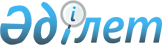 Қазақстан Республикасының Үкіметі мен Экономикалық ынтымақтастық және даму ұйымы арасындағы "Тікелей шетелдік инвестициялар үшін қазақстандық ресурстарды әртараптандыру және секторалдық инвестицияларды дамыту бойынша бағдарламаларды жетілдіру" жобасын іске асыру туралы келісімге қол қою туралыҚазақстан Республикасы Үкіметінің 2009 жылғы 22 қаңтардағы N 36 Қаулысы

      Қазақстан Республикасының Үкіметі ҚАУЛЫ ЕТЕДІ: 



      1. Қоса беріліп отырған Қазақстан Республикасының Үкіметі мен Экономикалық ынтымақтастық және даму ұйымы арасындағы "Тікелей шетелдік инвестициялар үшін қазақстандық ресурстарды әртараптандыру және секторалдық инвестицияларды дамыту бойынша бағдарламаларды жетілдіру" жобасын іске асыру туралы келісімнің жобасы мақұлдансын. 



      2. Қазақстан Республикасы Премьер-Министрінің орынбасары Ербол Тұрмаханұлы Орынбаевқа Қазақстан Республикасы Үкіметінің атынан қағидаттық сипаты жоқ өзгерістер мен толықтырулар енгізуге рұқсат бере отырып, Қазақстан Республикасының Үкіметі мен Экономикалық ынтымақтастық және даму ұйымы арасындағы "Тікелей шетелдік инвестициялар үшін қазақстандық ресурстарды әртараптандыру және секторалдық инвестицияларды дамыту бойынша бағдарламаларды жетілдіру" жобасын іске асыру туралы келісімге қол қоюға өкілеттік берілсін. 



      3. Осы қаулы қол қойылған күнінен бастап қолданысқа енгізіледі.       Қазақстан Республикасының 

      Премьер-Министрі                                К. Мәсімов       Қазақстан Республикасы  

      Үкіметінің       

      2009 жылғы 22 қаңтардағы 

      N 36 қаулысымен    

      мақұлданған            Жоба  

Қазақстан Республикасының Үкіметі мен Экономикалық ынтымақтастық және даму ұйымы арасындағы "Тікелей шетелдік инвестициялар үшін қазақстандық ресурстарды әртараптандыру және секторалдық инвестицияларды дамыту бойынша бағдарламаларды жетілдіру" жобасын іске асыру туралы келісім       Экономикалық ынтымақтастық және даму ұйымы (бұдан әрі - ЭЫДҰ) ЭЫДҰ-ның Қаржы және кәсіпкерлік істері директоратының Жұмыстар және Бюджет бағдарламасының бір бөлігі ретінде "Тікелей шетелдік инвестициялар үшін қазақстандық ресурстарды әртараптандыру және секторалдық инвестицияларды дамыту бойынша бағдарламаларды жетілдіру" жобасын (бұдан әрі - жоба) іске асыруға және жоғарыда аталған жобаны орындаушысы болуына ниет етіп отырған. 

      Қазақстан Республикасының Үкіметі жобаның бірінші фазасын қаржыландыруға келісетінін. 

      Еуропалық комиссияның (бұдан әрі - ЕК) салымы осы келісімнің 2-бабына сәйкес жобаны қаржыландыру үшін көзделгенін. 

      Ескере отырып, 

      Бұдан әрі тараптар деп аталатын Қазақстан Республикасының Үкіметі атынан Қазақстан Республикасы Экономика және бюджеттік жоспарлау министрлігі (бұдан әрі - ЭБЖМ) мен ЭЫДҰ төмендегілер туралы келіседі:        

1. Жобаның мақсаты, міндеттері 

      1.1. Тікелей шетелдік инвестицияларға арналған қазақстандық ресурстарды әртараптандыру және салалық бәсекеге қабілеттілікті нығайту Жобаның мақсаты болып табылады. 



      1.2. Жобаның фазалары. Жоба үш фазадан тұратын болады: 



      1. Саланы іріктеу және талдау; 



      2. Мақсатты секторға арналған нақты реформалар және оларды іске асыру; 



      3. Құрылымдық реформа және орнықты реформа тетіктері.        

2. Бюджет және ресурстар 

      2.1. Қазақстан Республикасының Үкіметі жобаның бірінші фазасына грант түрінде 1,8 мөлшерінде үлес қосады. ЭЫДҰ ЕК-мен жобаның екінші және үшінші фазаларын қаржыландыруға арналған грант туралы жеке келісім жасауға ниеттеніп отыр. Жобаның соңғы екі фазасын іске асыру ЭЫДҰ мен ЕК арасындағы келісімнің мәні болып табылады. 



      2.2. Жобаны 3 фазада іске асыру көзделіп отыр, бұл ретте: 

      Іске асырылу мерзімі 18 ай болатын 1-фазаға Қазақстан Республикасы Үкіметінің есебінен 1,8 млн. евро сомасында көзделіп отыр; 

      Жалпы іске асырылу мерзімі 18 ай және құны 2 млн. евро болатын 2 және 3-фаза ЕК есебінен көзделіп отыр. 



      2.3. Жобаны іске асыру бюджеті мынадай түрде көзделіп отыр: 

                                                                евро 

      2.4. 1-фазаның соңында жұмсалмаған және игерілмеген кез келген қаражат жоспарланған бюджетке толықтыру ретінде Жобаның келесі фазасын қаржыландыру үшін қолжетімді болады.        

3. Іс-шараларды жүзеге асыру рәсімі 

      3.1. ЭЫДҰ бірлесіп мақұлданған техникалық ұсынысқа сәйкес жобаның орындалуына жауапты болады. 



      3.2. ЭЫДҰ ҚР ЭБЖМ-ге салым шеңберінде атқарылған жұмысты сипаттауды қамтитын тоқсан сайынғы мазмұнды есепті, сондай-ақ жобаның бірінші фазасы аяқталуы бойынша шешуші мазмұнды есепті қысқаша құжат түрінде береді. ЭЫДҰ ҚР ЭБЖМ-ге қаражатты алуды растайтын банк шотының көшірмесін қоса бере отырып ЭЫДҰ бухгалтерлік есеп бөлімі басшысының растаған және қолы қойылған осындай үлес бойынша салым шеңберіндегі шығыстар туралы түпкілікті есеп береді. Аталған есептер есепті кезең аяқталғаннан кейін үш ай ішінде беріледі.        

4. Қаржыландыру тетігі 

      4.1. Қазақстан Республикасының Үкіметі өз салымын осы Келісімнің 2-бабына сәйкес жүзеге асырады. Еуропалық комиссияның салымы да осы Келісімнің 2-бабына сәйкес жүзеге асырылады. 



      4.2. Қазақстан Республикасы Үкіметінің салымы 18 ай кезеңге арналған Жобаның 1-фазасын қаржыландыру мақсаты үшін жалпы сомасы 1 800 000 евроны құрайды. 



      4.3. ЕК тарапынан көзделетін салым жобаның 18 ай кезеңге арналған екінші және үшінші фазаларын қаржыландыру мақсаты үшін 2 000 000 евроны құрайды. 



      4.4. Арнайы шот. Қазақстан Республикасының Үкіметі Қазақстан теңгесімен салым сомасын осы Келісімге қол қойылғаннан кейін және ЭЫДҰ-ден ақы төлеу шотын алғаннан кейін толық көлемде енгізуге келіседі. 



      4.5. ЭЫДҰ жалпыға бірдей қабылданған бухгалтерлік есептің халықаралық қағидаттар мен қаржылық ережелерге, нормаларға және қазіргі уақытта болжамды соманың 3,5 %-ын құрайтын әкімшілік грантқа алымды көздейтін басқа да қолданылатын ережелерге, рәсімдерге және процестерге сәйкес салымды басқарады және ол бойынша есеп береді.        

5. Жалпы ережелер 

      5.1. Жобаның нәтижелерін пайдалану. ЭЫДҰ Қазақстан Республикасының Үкіметіне кез келген үкіметтік коммерциялық мақсат үшін Жобаның бірінші фазасы бойынша шешуші есепті пайдалануға, көшіруге және таратуға арналған бүкіл дүние жүзінде қолданылатын ерекше емес өтеусіз және қолданыстағы лицензияны береді. Қазақстан Республикасының Үкіметі әрқашан ЭЫДҰ-ның авторлық құқығын тиісінше түрде растауы тиіс және тиісті жағдайларда жарияланымға тиісті хабарлама енгізуі тиіс, ЭЫДҰ есептің кез келген тілде және кез келген БАҚ-та бірінші жариялау құқығын сақтайды. Жобаның шеңберінде жұмыстың, оның ішінде, есепті қоса алғанда, нәтижелер ЭЫДҰ-ға тиесілі. 



      5.2. Растау. ЭЫДҰ ережелеріне және жарияланымдар ережелеріне сәйкес шешуші есеп Қазақстан Республикасы Үкіметінің жобаға салым туралы ескертпені және Қазақстан Республикасы Үкіметінің логосын жарияланымның бірінші бетінің кері келесі жағында немесе жоғарыда аталған растаудың қасында қойылады. 



      5.3. Ақпарат. Қазақстан Республикасының Үкіметі және ЭЫДҰ бірін-біріне өзара жәрдем көрсетуі және осы жобаны орындау үшін қажетті ақпаратпен қамтамасыз етуі тиіс. 



      5.4. Тараптардың кез келген хат алмасуы: 

      ҚР ЭБЖМ-ге: 

      010000 Қазақстан, Астана қаласы, Орынбор көшесі, 8 "Министрліктер үйі" Қазақстан Республикасы Экономика және бюджеттік жоспарлау министрлігі, факсі: + 7 (7172) 74-38-24 

      ОЭСР-ге: 

      _______ ТО:ОЕСD 

      2 rue Andre pascal 

      75775 Paris Сеdех 16 

      France жіберілетін болады. 



      5.5. Тараптардың өзара келісімі бойынша осы Келісімге жеке жазбаша хаттамалармен ресімделетін және осы Келісімнің ажырамас бөлігі болып табылатын өзгерістер мен толықтырулар енгізілуі мүмкін. 

      6. Төрелік       Осы Келісімнің пәрменділігін, заңдық күшін немесе тоқтатылуын қоса алғанда, оны түсіндіруден, қолданудан немесе орындаудан туындайтын немесе оған қатысты бейбіт жолмен реттеуге мүмкін болмайтын кез келген дау, келіспеушілік немесе талаптар осы Келісім күшіне енген сәтте жұмыс істеп тұрған халықаралық ұйымдар мен мемлекеттердің қатысуымен Гаагадағы Аралық соттың Тұрақты палатасының төрелік ережелеріне сәйкес төрелік сотта шешілетін болады. Төрешінің саны - үшеу, олар жоғарыда аталған ережелерге сәйкес тағайындалады. 

      Іс Франция, Парижде қаралады және барлық процестер мен құжаттар ағылшын тілінде жүргізіледі. 



      7. Осы Келісім қол қойылған күнінен бастап күшіне енеді және 36 ай немесе алғашқы болып орындалуына қарай тараптар осы келісім шеңберінде өз міндеттемелерін толық орындағанға дейінгі мерзімге жасалады. 

      2009 жылғы "__" қаласында, әрбірі қазақ, орыс және ағылшын тілдерінде екі түпнұсқа данада жасалды. 

      Осы Келісімнің ережелерін талқылау кезінде келіспеушіліктер туындаған жағдайда Тараптар ағылшын тіліндегі мәтінге жүгінетін болады.       Қазақстан Республикасының         Экономикалық ынтымақтастық 

      Үкіметі үшін                      және даму ұйымы үшін 

Қазақстан Республикасының Үкіметі мен 

Экономикалық ынтымақтастық және даму ұйымы 

арасындағы "Секторлық инвестицияларды дамыту 

бойынша бағдарламаларды жетілдіру мен тікелей 

шетелдік инвестициялар үшін қазақстандық 

ресурстарды диверсификациялау" жобасын іске 

асыру туралы келісімге қосымша  Техникалық ұсыныс       Жиынтық ақпарат 

      Қазақстан экономикасы (нақты ЖІӨ) 2001 жылдан бастап - әлемдегі ең жоғары орташа көрсеткіштердің бірі 10 % өсімді көрсетті. Алайда Қазақстанның экономикалық көрсеткіштері, негізінен мұнай мен газды жоғары деңгейде өндіру мен олардың экспортына байланысты. Елдің ұзақ мерзімді стратегиялық мақсаты Қазақстанды экономикалық әртараптандыруды ілгерілетуден және оны мұнай секторына тәуелділігін азайтудан тұрады. 

      Айтарлықтай экономикалық өсу мен тікелей шетелдік инвестициялардың (ТШИ) ұлғаюынан басқа бірнеше проблемалар қалып отыр: 

      Экономикалық әртараптандыру: Қазақстан экономикасы өзінің энергетикалық ресурстарына (мұнай мен отын өнімдерінің экспорты елдің экспорттың 63 %-ын құрайды) және осы сектордағы ТШИ-ға (ТШИ-дің 46 % мұнай секторына және 0,03 %-ы ғана ауыл шаруашылығына кетеді) өте тәуелді. 

      Мұнай секторының бәсекеге қабілеттілігі: Экспорт пен импорт кезінде біршама уақытша іркілістерді қосқанда, қызмет көрсету салаларындағы дағдылардағы айтарлықтай олқылықтар және шектелген техникалық стандарттар. 

      Кірістердің тең болмауы: кедейшіліктің жалпы деңгейі жоғары күйде қалып отыр (16-17 %) және жан басына шаққанда ЖІӨ бағалау бойынша 2000 жылдан бастап 75 %-ға өссе де кейбір ауылдық жерлерде ол 25 %-дан асады 1 . 

      Бұл проблемаларды шешу үшін Экономикалық ынтымақтастық және даму ұйымы (ЭЫДҰ) төмендегідей сұрақтарға жауап іздеуге бағытталған ерекше салалық ұстаным жасауды және қысқа мерзімді әрі ұзақ мерзімді кезеңде іске асыруды ұсынады. 

      ТШИ көздерін қайда және қалай әртараптандыру керек? 

      Қандай секторлар бәсекеге қабілетті болып табылады/барынша қабілетті болуы мүмкін? 

      Экономикаға әсері қандай болады? 

      Қандай өңірлік географиялық нарықтарға акцент жасалуы тиіс? 

      Белгілі бір салаларда инвестицияларды және сауданы қалай ұлғайтуға болады? 

      Осы салалардағы түпкілікті тұтынушылардың талаптары мен индустрия/жабдықтау үшін салдары қандай? 

      Бұл салалар қаншалықты тартымды әрі бәсекеге қабілетті? 

      Іріктелген салаларға инвестициялар тарту және сауда-саттық үшін ұсынылатын ұстанымдау? 

      Басты кедергілер және оларды жою жолдары? 

      Инвестициялар тартуға және сауда-саттыққа қажетті қадамдар? 

      Ұзақ мерзімді құрылымдық реформалар арқылы халықтың жұмыспен қамтылуын қалай ұлғайтуға және табыстың тең болмауын қалай азайтуға болады? 

      Бұл сұрақтарға жауап беру үшін ЭЫДҰ 3 жылға арналған (2009 - 2011 ж.ж.) үш фазалы тәсіл ұсынып отыр. 

      Бұл жоба жекелеген 2 кезеңді көздеп отыр: бірінші кезеңді Қазақстан Республикасы қаржыландырады және төменде сипатталған 1-фазаны жабады. Бірінші кезеңді іске асыру кезеңі 2009 және 2010 ж.ж. (1,5 жыл) жабады. 

      Іске асырудың екінші кезеңін Еуропалық комиссия қаржыландыруы мүмкін және төменде сипатталған 2 және 3-фазаларды жабады. Екінші кезеңді іске асыру кезеңі 2009 және 2010 ж.ж. (1,5 жыл) жабады. 

      1-фаза (2009 - 2010 ж.ж.) бәсекеге қабілеттіліктің басымдықтарын және ерекше салалық көздерін, сондай-ақ белгілі бір саяси кедергілерді айқындауға бағытталған. 

      ЭЫДҰ өзінің зияткерлік капиталы мен әдіснамаларын саланы басымдықтар бойынша белгілеу, жергілікті мүмкіндіктерді бағалау, экономикаға ықтимал әсерін моделдеу және белгілі бір саяси кедергілерді мұқият салалық тәсіл арқылы айқындау үшін барынша пайдаланады. Қазақстан Үкіметі өсудің, бірінші кезекте тамақ өнеркәсібіне бағытталған кластер сияқты танымал саласын айқындады. Қарау үшін ақпараттық және коммуникативтік технологиялар, металлургия, биотехнология, экология және сүт өндірісі келесі перспективалы салалар болуы мүмкін. Бұл фазада қажеттілікке талдау берілетін болады. ТШИ-дің географиялық көздерін әртараптандыру мақсатында Орталық Азияның негізгі саяси қыр көрсетулерді шолу да қосылатын болады. 

      2-фаза (2009 - 2010 ж.ж.) салалық бәсекеге қабілетті қысқа мерзімді нәтижелерге шоғырланатын белгілі саяси кедергілерді жою жолымен күшейтуге бағытталған. 

      ЭЫДҰ барынша практикалы және тиімді шараларға шоғырландыру үшін индустриялық және саяси сараптаманы барынша пайдалана отырып, белгілі бір салалық саяси кедергілерді жою бойынша үкіметпен, жеке меншік сектормен, басқа да халықаралық ұйымдармен және азаматтық қоғаммен жұмыс жасайды. ЭЫДҰ-ның Қазақстан жөніндегі таяудағы есебін 2 негізге алып, жеке меншік сектордың талаптарының сәйкестігіне қол жеткізу үшін адами капиталға және кәсіптік білім беру реформасына ерекше акцент жасалады. Мұндай акцент ТШИ және редакциялау бағдарламалары (егер талап етілсе) бойынша дерекқорды дамытуға да жасалады. 

      3-фаза (2010 - 2011 ж.ж.) орнықты реформа жүргізу тетіктерін енгізуге бағытталған. ЭЫДҰ тәжірибесі қараса орнықтылыққа қол жеткізу үшін 3 шарт қажет: кез келген саяси және әкімшілік кедергілерді жоюмен тұрақты жұмыс жасайтын саяси жұмыс топтарын енгізу, белгілі бір салалық талаптарға сай келу үшін жергілікті ресурстар жеткілікті сандық және сапалық түрде қол жетімді болуы үшін кепілдік қамтамасыз ету үшін инвестицияларды, инновацияларды және адами капиталды тұрақты ілгерілету үшін ғылым қоғамымен байланысы бар бәсекелі кластерлер. 

      ЭЫДҰ жеке меншікті дамыту басқармасының табыс деңгейі жоғары, дамушы нарықтарға - мысалы, Таяу Шығыс және Оңтүстік Шығыс Еуропаға арналған мұндай бағдарламаларды жүзеге асыру тәжірибесі бар. ЭЫДҰ Орталық Азияда жеке меншік секторды дамыту саясатының тиімділігін бағалау бойынша да жұмыс істеуде және өзінің жергілікті тәжірибесін әрі осы жобадағы сараптамасын барынша пайдаланатын болады. 

      Бұл бастаманы іске асыруға алып келетін түйінді қағидаттар: 

      Орнықтылықты қамтамасыз ету бойынша Ұлттық даму жоспары мен Қазақстанның басымдықтарының нақты байланысы; 

      Реформалар жүргізу үшін жеке меншік секторды қоса алғанда, Қазақстанның мүдделі тараптарымен тығыз байланыс; 

      Қосарлануы мен қайталануын болдырмау үшін осы мәселе бойынша донорлардың іс-қимылымен үйлестіру; 

      Кейіннен іске асыра отырып, нақты нәтижелерге қол жеткізу үшін "пилоттық" бағдарламаларға және мүдделі тараптарды қолдауға негізделген практикалық тәсіл болып табылады. 

       1 Еуропалық Комиссия: ЕО-тың Қазақстанмен қарымқатынасу - Шолу: 

       http://ec.europa. eu/comm/external_relations/kazakhstan/intro/undex/htm 

      Ескертпе: ЭЫДҰ мен Еуропалық Ұйымның айқындауы бойынша кедейшілік деңгейі: орташа ұлттық отбасылық табыстың баламалы 60%-ы 

       2 Қараңыз. ЭЫДҰ-ның Қазақстандағы білім беру бойынша соңғы есебі (2008 жыл ақпан): 

       http:/www.oecd.org/document/10/0,3343,en 2649 39263238 38864842 1 1 1 1,00.html       Мазмұны 



      1. Түпмәтін және мақсаттар 



      1.1. Түпмәтін 



      1.2. Негізгі мәселелер мен мақсаттар 



      1.2.1. Жалпы мақсат 



      1.2.2. Ерекше мақсаттар 



      1.3. Жалпы нәтижелер 



      1.4. Басқа бастамалармен ықтимал бірлескен қызмет 



      2 Іс-шаралар мен әдіснаманың егжей-тегжейлі сипаттамасы 



      2.1. Жобаның әдіснамасы 



      2.2. I-ші фаза Саланы таңдау және талдау 



      2.2.1. Әлеуетті жоғарғы өсудің маңызды салалары бойынша басымдылықтарды анықтау және орналастыру 



      2.2.2. І Фаза 2-кезең: Нарықтық серпін мен салдарды айқындау 



      2.2.3. І-фаза - 3-кезең: Табыстың белгілі салалық факторларын және саяси кедергілерді анықтау 



      2.2.4. І фаза - 4-кезең Қазақстан үшін жеке секторды дамыту стратегиясын әзірлеу 



      2.3. II фаза салалық реформаларды және оны іске асыруды айқындау 



      2.3.1. II фазаның әдіснамасы 



      2.3.2. II фаза: 2-қадамның әзірлемесінің мысалы: Жаңа объектілер құрылысын инвестициялау үшін әкімшілік кедергілерді қысқарту 



      2.4. III Фаза: Реформаның құрылымы мен тұрақты реформа үшін тетіктер 



      2.4.1. III Фаза 1-кезең: өнеркәсіптік және салалық саясат бойынша жұмыс топтары 



      2.4.2. Фаза III - 2-кезең: Бәсекелестік кластерлері және ғылыми қоғам 



      2.4.3. Фаза III - 3-кезең: Адами капитал және әлеуетті арттыру 



      2.5. Мониторинг және бағалау 



      2.5.1. Жеке меншік секторы ЭЫДҰ даму индексі 



      2.6. Жобаны үйлестіру және ұйымдастыру 



      2.6.1. Жобаны іске асыру жөніндегі команда 



      2.6.2. Үйлестіру командасы 



      3 Іске асыру мерзімі және іс-шаралар жоспары 



      3.1. Іске асыру мерзімі 



      3.2. Бірінші жылға 



      3.3. Келесі жылдарға 



      4 Күтілетін нәтижелер 



      4.1. Нысаналы топтарға арналған күтілетін әсерлер 



      4.2. Жарияланымдар мен басқа да нәтижелер 



      4.3. Қысқа-және ұзақ мерзімді әсерлер 



      4.3.1. Қаржылық қырлары 



      4.3.2. Институционалдық деңгей 



      4.3.3. Саяси деңгей 



      4.4. Есептілік 



      4.5. Жылдық бюджет        

1. Түпмәтін және мақсаттар       1.1. Түпмәтін 

      Қазақстан 1991 жылы тәуелсіздігін жариялады және Кеңес Одағы ыдырағаннан кейін тұрақты саяси жағдай, үйлесімді этника аралық қатынастарды және орнықты экономикалық өсуді қалыптастыруда табыстарға қол жеткізді. 

      Экономикалық орнықтылық оның бай мұнай және газ қорларына (елдің батысында және Каспий теңізінің жағалауында) және осы салаға тартылған шетелдің тікелей инвестициялар құюмен, сондай-ақ ел басшылығы қолдап отырған қоғамдық келісімнің жоғары деңгейімен байланысты болуы мүмкін. 

      Экономикалық тұрғыдан алғанда Қазақстан Орталық Азияның көшбасшысы. 2000 - 2005 ж.ж. экономикалық өсу (нақты ЖІӨ) орташа алғанда 10 %-ды құрады, бұл әлемдегі ең жоғары көрсеткіштердің бірі. 2006 ж. жоғары деңгей күтілуде (10.6 %). Жан басына шаққандағы табыс 2005 ж. аяғында $ 3000 астам болды, бұл 2000 ж. салыстырғанда 75 % жоғары. 

      Қазақстанның экономикалық көрсеткіштері мұнай және газ ресурстарының жоғары өндірісімен және экспортымен байланысты (мысалы, мұнай өндіру: күніне 1.1 млн. баррел шикі мұнай, келесі 10 жылда осы көрсеткішті үш есе өсіру перспективасымен, 80 % экспортталады). Тұрақты жоғары өсу көрсеткіштері тікелей шетел инвестицияларының (ТШИ) елеулі болуымен байланысты болып отыр (1989 - 2005 ж.ж. ТШИ жалпы құйылуы $ 24 млрд. жетті; 2004 ж. ТШИ құйылуы рекордтық $ 5.4 млрд.жетті 3 ).           1-кесте. Негізгі макроэкономикалық индикаторлар Көз: ЕҚДБ 2007 ж. өтпелі есебі; Еуропа комиссиясы; Economist Intelligence Unit агенттігі. 

      Шетел инвестициялары 

      1990-жылдардың басынан бастап тікелей шетелдік инвестициялар тұрақты өсті. 2002 жылға қарай ЕО Қазақстанға ТШИ бойынша алғаш рет АҚШ-ты басып озды. Осы жетекші ұстаным 2003 жылы ТШИ жалпы көлемінен 39 % нәтижемен, негізінен жетекші мұнай компанияларының штаб-пәтерлерінің орналасуынан - Ұлыбританиядан, Италиядан, Нидерландыдан, (ЕО елдерінен) дәлелденді. Соңғы алты жыл бойы Қазақстан ТШИ-дің теңдесі жоқ өсуін көрсетіп келеді. (1999 ж. $ 1.8 млрд. бастап 2004 ж $ 5.4 млрд.). Қазақстанда ТШИ ағымдағы деңгейі ТШИ/ЖІӨ қатынасына аударғанда - 7 %, бұл әлемдегі ең жоғары коэффициенттердің бірі. ТШИ көпшілігі көлік, қызмет көрсету, инфрақұрылымдық және инженерлік жабдықтар сияқты мұнай және газ секторларын қамтамасыз ететін іс-шаралардың кең ауқымын қамтитын мұнай саласы мен табиғи газ секторына беріледі. (ТШИ ЕО осы секторларда 80-90 % құрайды; банк ісін, ауыл шаруашылығы мен металлургияны қоса алғанда ЕО инвестициялар ағыны аз).               2-кесте. Тікелей шетелдік инвестициялар Көз: ЕҚДБ 2006 ж. өтпелі есебі. 

      Сауда 

      Қазақстан сөзсіз Орталық Азиядағы ЕО-ның аса ірі сауда серіктесі болып табылады. ЕО-мен екіжақты сауданың тапшылығы 2.5 млрд. евро болған жағдайда, Қазақстан мен ЕО арасындағы екіжақты сауда 2005 жылы 10 млрд. евродан асып түсті (ЕО саудасының жалпы көлемінде 0.3 %) Бұл ЕО-ның қалған төрт Орталық Азия елдерімен және Оңтүстік Кавказдың үш мемлекетін қоса алғанда екіжақты саудасының жалпы көлемінен жоғары. Қазақстанның ЕО-ға экспорты, қара металдарды, болат пен химия өнімдерін қоса алғанда басқа да шикізат пен ауыр өнеркәсіп өнімдерімен, негізінен пайдалы қазбалардан тұрады (Қазақстанның ЕО-ға импортының жалпы көлемінде отын ресурстары 85.4 % құрайды). 

      Орталық Азияның басқа елдерімен сауда экспорт пен импорттың тиісінше 3 % және 2 % болуымен төмен болып қалуда. Өңіраралық сауданы тежейтін негізгі факторлар: сауданы шектейтін жаппай тұтыну тауарларына негізделген ұқсас құрылымдар, саясат, саудадағы жоғары тарифтік және тарифтік емес кедергілер, тасымалдаудың жоғары шығыстары, дамымаған инфрақұрылым және халықаралық кедергілер болып табылады. 

      Швейцария, Италия, Ресей Федерациясы, Қытай, Франция, Украина, АҚШ Қазақстанның негізгі серіктестері болып табылады. Қазақстан ДСҰ-ға мүше емес, дегенмен де оған кіру бойынша келіссөздер басталды. 

__________________ 

3 ЕҚДБ 2007 ж. Өтпелі есебінде        

1.2 Негізгі мәселелер мен мақсаттар 



      1.2.1 Жалпы мақсат 

      Ұзақмерзімді саяси мақсат экономикалық әртараптандыруды ілгерілету және Қазақстанның мұнай секторынан тәуелділігін төмендету болып табылады. 

      Соңғы он жылда орталықтандырылған-жоспарлы экономикадан барынша еркін нарықтық жүйеге көшуді білдіретін реформалау үшін бірнеше үдерістер жасалды: 

      Қаржы қызметі секторын құру; 

      Жеке зейнетақы жүйесін енгізу; 

      Энергетика индустриясын жекелендіру; 

      Мемлекеттік қызмет реформасы; 

      Жергілікті атқарушы органдар мен 14 әкімшілік провинцияның автономиясын күшейту мақсатында орталықсыздандыру; 

      Ұлттық мұнай тұрақтандыру қорын құру (> $ 4 млрд. кірістерден жинақтар). 

      Үкіметтің 2007 жылдың қаңтарында таныстырылған Үшжылдық жоспары және Президенттің одан кейінгі сөздері реформалар үшін басым болып табылатын бірнеше салаларды қамтиды, алайда соңғы жылдардың саяси бағдарында үлкен өзгерістерді білдірмейді: 



      1. Мемлекеттік қызметшілердің санын қысқарту үшін әкімшілік реформалар; 



      2. Бәсекелестік саласында саясатты қалыптастыру; 



      3. Электр энергиясының тапшылығын төмендету үшін өнеркәсіп инфрақұрылымын дамыту; 

      Білім беру, ғылым және денсаулық сақтау жүйелерін жақсарту. 

      Елеулі экономикалық өсу мен тікелей шетелдік инвестициялардың ұлғаюына қарамастан дамуға бірнеше қолайсыздықтар сақталып отыр: 

      Экономиканы әртараптандыру: Қазақстанның экономикасы көп жағдайда өзінің энергетикалық ресурстарына тәуелді болып қалуда (мұнай және отын өнімдері ел экспортының 63 % құрайды) және осы секторға ТШИ (ТШИ 46 % мұнай және газ секторларына және небары 0.03 % - ауылшаруашылығына бағытталып отыр). 

      Шикізат емес экспорттың бәсекеге қабілеттілігі: Экспорт және импорт кезіндегі уақытша елеулі іркілістерді қоса алғанда қызмет көрсету салаларындағы машықтың маңызды олқылықтары және шектеулі техникалық стандарттар (Бекітілу үстінде). 

      Кірістердің теңсіздігі: бағалар бойынша жан басына шаққандағы ЖІӨ 2000 жылдан бастап 75 %-ға өскенменен, кедейлік деңгейі жеткілікті жоғары (16-17 %) болып қалады және кейбір ауылдық жерлерде 25 %-дан асады. 

      Негізгі мәселе - экономиканы қалай әртараптандыруға болады және энергетикадан тысқары басқа салаларда инвестициялар мен сауданы көтермелеу үшін бизнес-климатты қалай жетілдіруге болады. Қазақстан Үкіметі кластерлер ретінде белгілі, бірінші кезекте тамақ өнеркәсібіне шоғырланған өсу салаларын анықтады. Басқа салалар металлургия, биотехнология және экологиялық ғылымдар бола алады. 

      Бұл мәселелердің шешімін табу үшін ОЕҚД мынадай сұрақтардың жауаптарын табуға бағытталған ерекшелікті салалық тәсілдер құруға және қысқа және ұзақ мерзімді кезеңде іске асыруды ұсынады: 

      ТШИ көздерін қайда және қалай әртараптандыруға болады? 

      Қандай секторлар анағұрлым бәсекеге қабілетті болып табылады/бола алады? 

      Экономикаға қандай әсері тиеді? 

      Белгілі салалардағы инвестициялар мен сауданы қалай ұлғайтуға болады? 

      Осы салалардың түпкі тұтынушыларының талаптары және индустрия/жабдықтау үшін экономикалық салдары қандай? 

      Инвесторлар тарапынан сұранысқа не ықпал етеді. 

      Осы салалар қаншалықты тартымды және бәсекеге қабілетті? 

      Таңдаулы салаларға инвестициялар мен сауданы тарту үшін ұсынылатын позиция? 

      Бас кедергілер және оларды жою жолдары? 

      Инвестициялар мен сауда тарту үшін қабылдануы қажет қадамдар? 

      Ұзақ мерзімді құрылымдық реформалар жолымен халықтың жұмыспен қамтылуын және кірістер теңсіздігін қалай ұлғайтуға болады ? 



      1.2.2 Ерекше мақсаттар 

      Осы жобаның ерекше мақсаттары: 



      1) Басымдылықтарды анықтау, орналастыру және нарық серпіндерін айқындау жеке секторды дамытудың мемлекеттік стратегиясын құрудан және іске асырудан туындайтын елдің 4-6 салаларындағы табыстың маңызды факторларын құру. 



      2) Өңір ішінде де, сондай-ақ Өңірмен ЕО аралығындағы да саудаға және инвестицияға кедергі келтіретін нақты өнеркәсіптік кедергілерді жүйелі түрде қысқартуға ықпал ету; құрылымдық реформалардың іс-шаралары мен тетіктерінің құру мен дамытудан туындайтын. 



      1.3. Нәтижелер шолуы 

      Нәтижелер 3-фазада "Мақсаттар" бөлімінде айқындалған маңызды мәселелерге жауаптар табуға бағытталатын болады:     1 Фаза: Секторды >       2 Фаза:>        3 Фаза Тұрақты > 

    приоритизациялау мен    Кедергілерді жою  реформа механизмдерін 

    кедергілерді                              ендіру 

    идентификациялау Маңызды нәтижелер 

      1.4. Басқа бастамалармен ықтимал бірлескен қызмет 

      ЕЫДҚ деректі толықтыратын бастамалармен жұмысты жүргізетін ЕҚДБ-мен, Өнеркәсіпті дамыту жөніндегі Бірлескен Ұлттар Ұйымымен, Дүниежүзілік Банкпен және ҮЕҰ-мен бірлесіп өз күшін бағыттайтын болады. 



      2. Іс-шаралар мен әдіснаманың егжей-тегжейлі сипаттамасы. 



      2.1. Жобаның әдіснамасы. 

      Осы Жобаның тәсілі кластерлер мен ӘКК тартуды қоса алғанда, жеке сектордың кері байланысы мен жергілікті мүмкіндіктерін шығатын зерттеулеріндегідей белгілі салалардың түсетін талдауы мен шолуына да негізделген. 

      Төменде Жобаның бірінші фазасының барысында қолданылатын басқа өңірде қолданылған 4 әдіснаманың мысалы келтірілген.        ЭЫДҰ ең жақсы іс-тәжірибесін және инновациялық құралдарды 

      пайдалану 

_______________________________________________________________ PSD_WB Project_SEEIC               OECD Private Sector Development 5 

presentation_Paris_121107 

      2.2. І-ші фаза Саланы таңдау және талдау 



      2.2.1. 1-фаза - 1-кезең: Әлеуетті жоғарғы өсудің маңызды салалары бойынша басымдылықтарды анықтау және орналастыру. 

      Жоба сауда және инвестициялар туралы ақпараттың көмегімен анықталатын бәсекелі артықшылықтардың ағымдағы құрылымынан бастай отырып, елдегі барлық маңызды салалардың бастапқы анықтаудан (мысалы, сүт өндірісі, ет өңдеу, металлургия, биотехнология және экологиялық ғылымдар және т.б.) басталады. 

      Елегі өсудің ең үлкен әлеуеті бар салаларына шоғырландыру мақсатында салалар белгілі өлшемдердің барынша сәйкес келуіне сәйкес басымдықтар бойынша орнына қойылады. 

      Қосымша әсерлердің әлеуеті - жергілікті қосымша әсерлерді барынша ұлғайтатын факторлар (мысалы, жергілікті бөліп тұратын желіге ынталандыру немесе басқа салалардағы бір уақыттағы жұмысқа орналастыруды көтермелеу жолымен) олардың бастапқы инвестициялары мен жұмыс орындарын құруынан басқа ел экономикасын кішкентай қалдық әсерін шығаратындарға қарағанда анағұрлым тартымды инвестициялар болып табылады. 

      Бәсекелестік артықшылықтарының әлеуеті - салалар бойынша басымдықтарды орналастырып қою мысалы, Орталық Азияның негізгі нарығына қол жеткізу салдарынан пайда алатын немесе елде алған нарықтағы табыстарын айқындайтын кәсіби сапасы есебінен ұтатын салалар сияқты басқа елдерге қарағанда елдің артықшылығы болатын салаларға назар фокусталады. 

      Іс-шаралар 

      Салалар бойынша басымдықтарды орналастыру бойынша негіздемелік бағдарламасы - ұлттық статистикалық қызметтер мен ЭЫҰД деректеріне негізделген ЭЫҰД әзірлеген құрал. Төменде әртүрлі өңірлерге/елдерге арналған нәтижелер көрсетілген. Осы құрал басымдықтар бойынша бар салаларды орналастыруға ықпал етеді, сондай-ақ жаңа салаларды айқындауға мүмкіндік беретін стратегиялық негіздемелік бағдарлама болып табылады.  ЭЫДҰ секторлары приоритизациясының индексі (диаграмманы қағаз мәтінінен қараңыз)       "Кабинеттік" зерттеу - тиісті индустриальды есептерге, инвестицияларды, сұрауларды, зерттеулерді және шолуларды тарту бойынша стратегияларға (ХВҚ, Дүниежүзілік банк, Еурокомиссия, ЭЫДҰ, ЮНКТАД, өнеркәсіптік дамыту бойынша Біріккен Ұлттар Ұйымы, БҰҰ (БҰҰ (БҰҰДБ), ЕҚДБ, және т.б. шолу және бар ТШИ мен әлеуетті өсу салаларды айқындауға арналған сауда туралы ақпараттарға талдау. 

      Инвесторларға сұрау жүргізу - 1-іс-шара барысында жиналған ақпараттарды пайдалана отырып елге тартылатын салалар мен индустрияны айқындау үшін қазіргі және келешектегі инвесторлар үшін егжей-тегжейлі сауалнама жасау. Сұрау әрбір саланың нарық динамикасы бойынша мәселелерді қамтиды және 3-кезеңнің I Фазасында ұсынылатын болады. 

      Сарапшылар мен үкімет қызметкерлерімен сұхбат - сұрау жүргізу аяқталғаннан кейін сұрау барысында алынған ақпараттарды растау үшін Қазақстанда миссия жүргізілетін болады. Бұған мынадай негізгі мүдделі тараптар өкілдерімен кездесу және сұхбат жүргізу жолымен қол жеткізуге болады: 



       1. Президент әкімшілігі. 



      2. Премьер-Министр Кеңсесі және вице-премьер аппараты. 



      3. Индустрия және сауда министрлігі (ЭЫДҰ бастамасын қолдау туралы ҚР ИСМ министрінің қолы қойылған хатын қараңыз). 



      4. Сауда саясатын дамыту орталығы. 



      5. Экономика және бюджеттік жоспарлау министрлігі. 



      6. Монополияға қарсы агенттік. 



      7. "Самұрық-Қазына" Қоры. 



      8. "Қазинвест" инвестицияларды қолдау орталығы. 



      9. Қазақстанның кәсіпкерлерінің форумы, шетел инвесторларының кеңесі, Қазақстанның сауда-өнеркәсіп палатасы мен салалық сарапшылары. 

      Алдын ала SWOT-талдау - жоғарыда көрсетілген салаларды есепке ала отырып Қазақстандағы әрбір салаға арналған әлеуетті алдын ала SWOT-талдауға (күшті және әлсіз тараптар, Мүмкіндіктер мен Тәуекелдер) жиналған барлық ақпараттардың жинағы. Жалпы есеп Қазақстан әлеуетті үлгере алатын төрттен алтыға дейінгі сала айқындалатын SWOT-талдау түрінде берілетін болады. 



      2.2.2. Фаза I - Кезең 2: Нарықтық серпін мен салдарды айқындау 

      I Фазаның екінші кезеңі I фазаның 1-кезеңінде айқындалған 4-6 саланың әрбір саласы үшін нарық серпінін айқындауға бағытталған. Нарық серпінін айқындау үшін зерттеу сұрау сияқты және ұсыныс ретінде де факторларды қарайды: 

      Сұрау 

      Салалардың мөлшері және өсуі - әрбір саланың қазіргі және әлеуетті мөлшерін, сондай-ақ келешектегі өсу мүмкіндігін, оның ішінде осы саладағы қазірдің өзінде жұмыс істеп жатқан басқа компаниялардың саны мен мөлшерін, оның ішінде бұрынғы өсуін және жаңа нарықтардың ашылуы кезінде келешектегі болжамды өсуін айқындау. 

      Тұтынушылар түрлеріне және олардың талаптарына талдау - әрбір саланың нарығын ұқсас сипаттары бар тұтынушылардың жекелеген топтарына бөлу; осы салалар өндірген тауарларды кластерлер тұтыну үшін салалармен орындау үшін қажетті факторларды айқындау (мысалы. Сүт өнімдерін өндіру бойынша зауыт жеткізушіден белгілі бір стандарттарды орындауды талап етеді); нәтижесінде тұтынушылар нарықтарынан қайсысының едәуір тиімділігін айқындау. 

      Баға белгілеу және маржа - құрылымдардың әртүрлі бағалары әрбір сала өндірген өнімге арналған сұрауға қалай әсер ететінін қарау. 

      Ұсыныс 

      Қосылған құнның тізбегіне талдау - шикі затты дайын өнімге қайта өңдеу процесіндегі әрбір индустрияда іс-шаралар, объектілер, ақпараттар мен ресурстар жүйесін біріздендіру және инспекциялау, одан кейін осы өнімдерді тарату және іске асыру (мысалы. Шикі зат—>тасымалдау—>аралық өнім—>дайын өнім—>брендинг—>іске асыру) және осы әрбір кезеңде қосылған құнды айқындау үшін қосылған құн тізбегін қайта талдау. 

      Халықаралық бәсекелестік орта - ресурстар бенчмаркингін, ұсынылатын өнімдер/қызметтер өнімділігі мен сапасын қоса алғанда халықаралық бәсекелестік серпінді айқындау. 

      Іс-шаралар 

      "Кабинеттік" зерттеу - бар индустриальды есептерге, таңдалып алынған төрттен-алты салалар бойынша зерттеулер мен сұрауларға шолу, бұрын айқындалған басымдық негізінде әрбір саланы бағалау және сұрау серпіні мен таңдалып алынған салаларда ұсыныстарды айқындау үшін I фазаның 1-кезеңі барысында жүргізілген сұрау жүргізу барысында алынған ақпараттарға талдау. 

      Сарапшылармен сұхбат және сараптамалық бағалау - таңдалынып алынған салаларда бағалар құрылымы мен Қазақстанның жалпы бәсекелік ұстанымына талдау жүргізу үшін Индустрия және сауда министрлігін және басқа да маңызды әріптестерді (тізімді 11-беттен қараңыз) қоса отырып миссияны Қазақстанда жүзеге асыру. 

      Деректер қорын әзірлеу - барлық ақпараттарды, бизнес орта деректерінің құны мен санын және инвесторлардың ұсыныстарын қоса отырып орналасқан жерін таңдаудың маңызды факторлары диапазоны бойынша кеңейтілген онлайн-деректер базасына біріктіру. Жалпы есеп сұраудың нарықтық серпіні мен әрбір саланың ұсыныстарын толық түсіндіре отырып деректер қоры негізінде жарияланатын болады. 

      Жергілікті мүмкіндіктерге шолу - әртүрлі таңдалынып алынған салалардағы компаниялардың сұраулары мен фокус-топтары, Адами капитал мен саяси кедергілер өнімділігі мәселелері бойынша ақпараттарды жинау. 

      Сұрау мен ұсыныстарға талдау жүргізу кезінде біз басқа салалардағы білімді пайдаланамыз - І-қосымшадан қараңыз. 

      Басқа өңірлер айқындалған салаларын сұрауды және ұсыныстарды талдау мысалы: бизнес-процесінің Аутсорсингі Оңтүстік Батыс Еуропада 

      Бизнес-процесінің Аутсорсингі (ВРО) менеджмент пен белгілі бір сегменттерді іске асырудың барлық бизнес функцияларын сыртқы қызмет берушілерге беру дегенді білдіреді. Осы функциялар бухгалтерия мен қаржыны, еңбек ресурстарын (кадрларды), саll-орталықтарын және т.б. қамтиды. Әлемдік ВРО нарық өте жылдам дамиды, тұтынушылардың талаптары өзгереді, ол индустрия құрылымына әсер етеді. ВРО қабылдаудың негізгі "қозғалтқышы" құн, жұмыс және тұрақтылық; алайда ВРО ретінде шығындарды азайта алады және өнімділігін ұлғайтады, осы құрал сондай-ақ процесс пен бизнесті қайта құруға арналған стратегиялық құрал ретінде танымал. Тұтынушыларға арналған басқа да "қозғалтқыштар" қолдау табатын өсуді, инновацияның жаңа тауашасын іздеуді және үздік практикаларды бағалауды қамтиды. Клиенттер мен географиялық және мәдени жақындық сияқты едәуір жұмсақ факторлар мен үкіметтік субсидиялар сондай-ақ таңдаудың маңызды өлшемдері болып табылады. Аутсорсинг тұтынушыларының мінез құлқын өзгертуін осы индустрияға айқындалған тәжірибе әкеле отырып және жаңа аумақтарда өзінің қатысуын кеңейтуге мүмкіндік бере отырып едәуір толық, кіріктірілген қызметті әзірлеуге ВРО жеткізушілері жүргізеді. ВРО функционалдық топтар (компаниялардың әр түрлі бөлімшелерінің қызметкерлері) мен топ менеджмент тартатын барынша стратегиялық бизнес шешім болуда.  Оңтүстік - Шығыс Еуропа - бәсекеге қабілеттілік үшін негіздемесі бар елдер (диаграмманы қағаз мәтінінен қараңыз) 

      2.2.3. І-фаза - 3-кезең: Табыстың белгілі салалық факторларын және саяси кедергілерді анықтау 

      Саланы қарапайым көтермелеу жеткіліксіз. Ел таңдаулы төрт-алты салада үлгеруі үшін осы салалардың дамуына ықпал ететін орта қамтамасыз ету керек. 

      Өсудің барынша әлеуеті бар осы салалар Қазақстанда құрылғандығына сенімді болу үшін І-фаза 3-кезең әрбір саладағы табыстың маңызды факторы (ТМФ) анықтауға фокусталады, әсіресе: 

      Өнімнің нормалары мен стандарттары - өнімді, әсіресе, тамақ өнеркәсібін экспорттауға мүмкіндік алу үшін өнімнің нормалары мен стандарттары халықаралық стандарттармен және ЕО стандарттарымен үйлескен болуы тиіс. 

      Шекарааралық сауда - өте ауыр болып табылады, өйткені, көп уақытты талап етеді, сондай-ақ импорт пен экспорт үшін құжаттарының саны көп. Қазақстан 2008 жылы Doing Business reporтің дүниежүзілік банкінің есебінде соңғы көзқарасқа ие. 4 

      Жаңа кәсіпорын құруға инвестициялар үшін әкімшілік кедергілер - Қазақстандағы көптеген жаңа инвесторлар жаңа кәсіпорындар құруы кезінде едәуір әкімшілік кедергілермен кездеседі. Бұл әсіресе, өнімнің қысқа тіршілік айналымдары басқа да индустриялары мен жоғары технологиялары үшін бұл әсіресе проблемалы. 

      Адам ресурстары - Қазақстанға әсіресе, білімі мен дағдысымен қозғалатын салаларда инвесторлардың талаптарына сай келетін білікті кадрлармен қамтамасыз етуге қабілетті екеніне көз жеткізуі керек. Осы жағдай ЕЫДҚ жақында берілген есебінде Қазақстандағы білім беру шешімді талап ететін маңызды проблема деп белгіленді. 

      ТШИ-дың географиялық әртараптануы - ТШИ-дың географиялық көздерін әртараптандыру үшін бұл кезеңге өңірлік өлшемдер қосу қажет. Қазақстан Орталық азиялық өңірге барынша кең жол ретінде қабылданады. Сонымен бірге, екі өңірлік жұмыс топтарының барысында өңірлік деңгейде ТШИ кедергі келтіретін негізгі саясатшыларға шолу жасалып, танысу өткізіледі. Жұмыс топтары белгілі салаларға арналған өте сынды саяси кедергілерге фокустеледі. Алған нәтижелер ТҚШ-ның маңызды бағыты ретінде Қазақстанның салаға және өңірге кірудің мүмкін "кіру нүктесіне" алға жылжуы үшін одан әрі қолданылатын болады. 

      Іс-шаралар 

      Сарапшылар сұхбаты - елдің таңдаулы салаларындағы өсуді тежеп тұратын учаскелерді айқындау үшін ЕЫҚД сарапшылары мен сыртқы сауда мен инвестиция бойынша мамандардан сұрау. 

      Озық халықаралық тәжірибе - әрбір саладағы үздік жұмыс істейтін компаниялардың озық халықаралық тәжірибесін анықтау және өткізу, жетістіктің маңызды факторын анықтау үшін осы компаниялармен сұхбаттар жүргізу (олардың пікірі бойынша). 

      Толық SWОТ-талдау - әрбір индустрияның және осы индустриялар нарығының серпініне толық SWOТ талдау жүргізу үшін 1-фаза І-кезең барысында өткізілген алдын ала SWОТ талдау нәтижелерін одан әрі дамыту. Қорытынды есеп 1-фаза І-кезеңде айқындалған әрбір сала үшін жетістіктің маңызды факторын айқындайтын SWOТ талдау негізінде жарияланатын болады. 

      Жұмыс топтары - өңірлік жұмыс топтары арқылы өңірлік деңгейдегі салалар үшін жалпы саяси кедергілерді анықтау. 

_____________________________________ 

       4 Дүниежүзілік банк (2007): Doing Business 2008, Қазақстан        

2.2.4. 1-фаза - 4-кезең Қазақстан үшін жеке секторды дамыту стратегиясын әзірлеу. 

      Айқындалған салалардың экономикаға барынша әсері болу үшін әрбір сала үшін жетістіктің маңызды факторларын біріктіру және осы саладағы инвестицияларды инвестицияларды жылжытудың мемлекеттік стратегиясына көтермелеу қажет. 

      Іс-шаралар 

      Инвестициялардың жылжытудың мемлекеттік стратегиясы - салалардың өсу, салалық серпіндерді талдау, SWOТ талдау мен жетістіктің маңызды факторлары бойынша басымдануын негізге ала отырып, Қазақстанға инвестиция тарту жөніндегі стратегияны айқындау; 

      Саяси қолдау - кең консультациялар өткізу және жеке және мемлекеттік секторлармен жылжыту стратегиясының мәселесі бойынша консенсусқа жету 

      Инвестицияларды жылжыту бойынша іс-шаралармен Стратегияның байланысы - болашақ өсудің барынша әлеуетімен оларды салаларға бағыттай отырып, инвестицияларды жылжыту бойынша іс-шараларды жетілдіру. 



      2.3. ІІ-фаза Нысаналы сектор мен оларды іске асыру үшін нақты реформалар 

      "Инвестициялық Стратегияны Әзірлеу шеңберлері" фазасы бойынша біз басым секторлар үшін Жетістіктің Маңызды Факторларын (КSF) айқындадық және талдадық. Біз сондай-ақ Қазақстанның бәсекеге қабілеттігін шектейтін сынды теріс факторларды және осы секторлардағы Тікелей Шетелдік Инвестициялар(FDІ) үшін негізгі кедергілерді айқындадық. 

      II-ші фаза теріс факторларға байланысты мәселелерді тиісінше зерделеуді және Іс-қимылдар жоспарын әзірлеу және орындау арқылы ТҚШ үшін кедергілерді қысқарту. 

      І-фаза 3-қадам шеңберінде өткізілген толық ССВУ-талдау (SWOТ) II-фазаның деңгейінде нақты бағдарламалардың саласы мен мақсаттарын (Іс-қимылдар жоспарын тұжырымдауға алып келетін) айқындайды. 



      2.3.1. II- фазаның әдіснамасы 

      ІІ-ші фазаның мақсаты тікелей жеке инвестицияларға (ТЖИ) және атап айтқанда, ТҚШ (ҒDІ) нысанасы фаза бойынша І-фаза бойынша біріздендірілген таңдаулы басым секторларға кедергі келтіретін кедергілерді қысқартудан тұрады, бұған мынадай қадамдар жүргізу есебінен қол жеткізіледі: 

      Нақты секторлар бойынша Іс-қимылдар жоспарына инвестициялық стратегияны аудару (төрт немесе алты таңдаулы секторлардың әрбірі бойынша). 

      Басымдықтарды біріздендіретін, аралық және қорытынды мақсаттар анықтайтын және министрлік және "Қазына" АҚ шеңберінде әрбір бастамаға жауаптыны тағайындайтын бірқатар шоғырландырылған бастамаларды қалыптастыру үшін Іс-қимылдар жоспарының құрылымы. 

      Маңызды әріптестерді (жүлдегерлер) қолдау кезінде көбейтілген болуы мүмкін пилоттық бастамалардың басында фокус жанында көбейткен пилоттық әрекеттерге фокус. 

      Басымдықтар инвесторлардың шын мәніндегі мұқтаждықтарын ескеретіндей етіп бастамалар жөнінде жеке секторға кеңес беру тетіктерін белгілеу. 

      Синергия құру арқылы техникалық көмектің ағымдағы бағдарламаларымен үйлестіру жүйесін орнату (бірлескен әрекет), бұл ретте, Іс-қимылдар жоспарында көрсетілген басымдықтар тиісті назар мен шешім алуы маңызды. 

      Үздік тәжірибелер мен табысты жетістіктердің және қажетіне қарай белгілі саяси тәжірибелердің мысалын келтіре отырып, миссииялар, шолулар және семинарлар арқылы тұрақты тренингтер өткізу. 



      2.3.2. ІІ-фаза 2-қадамның әзірлемесінің мысалы: Жаңа объектілер құрылысын инвестициялау үшін әкімшілік кедергілерді қысқарту (нөлдік айналыммен инвестициялау). 

      Келесі мысал - Қазақстанның көптеген секторларында инвестицияларға жүйелі кедергі келтіретін бір фактордың иллюстрациясы - нөлдік айналыммен инвестициялау үшін әкімшілік кедергілер. 

      Шетел инвесторлары шағымдарының ішінде экономикалық ынтымақтасу және даму ұйымы (ЭЫДҰ) бетпе бет келген бір аса маңызды шағым бар: бұл ОАА елдерінде нөлдік циклден инвестициялау үшін күрделі реттелетін жағдай. 

      Кепілдік беру үшін, төрт секторлар, I Фаза бойынша сәйкестендірілуі, шетелдік инвестицияларды критикалық массаға тарта алады, әкімшілік рәсімдеріне арналған шетелдік инвестицияларды қажетті түрде тұтас жеңілдету. Мысалға, осы жерде ұсынылған, секторға бағдарланған нақты астамы, жобаны іске асыру барысында көзқарастар ұсыным болды, II Фазасы бойынша 2 қадамдар шегінде өткізіледі, жұмысқа жалпы бағдар болып табылады. 

      Әрекеті 

      Бөлшектік елдік баға - әкімшілік тосқауылдарға арналған нөлдік циклдан елдің таңдап алынған секторлары бөлінісінде инвестициялардың ңақты мысалын зерделеу. Ең жақсы әдіспен салыстыру арқылы әкімшілік рәсімдерді және нұсқаулықтарды оңайлату үшін талдамалық негізін береді және (индустриялық парктерді дамыту және АЭА қатысты политиканы қосқанда), өтуге тиіс, компания арқылы, өндірісте нөлдік циклдан инвестицияларды жасайтын, әкімшілік цикл мысалын зерттеулер анықтайды. Жеке сектордың өкілдерден фокус-топтар мысалға зерттеулер жұмыстары мен шолулары, сондай-ақ ЭЫДҰ PSD, миссиядан және салыстырмалы талдау, мұндай инвестицияларға арналған әкімшілік тосқауылдарды толықтай талдауды әкеліп соғады. Бұдан басқа, нөлдік циклдан инвестицияларға арналған өндірісте ақылға қонымды механизмдері бар, әкімшілік тосқауылдарды жою бойынша ел ретінде сәйкестендірілген, елдік миссиялар елдерде өткізіледі. 

      Облыстарды сәйкестендіру үшін жақсарту - бөлшектік елдік бағаның өткізілген нәтижелері және облыста политиканың басты бекітілген фактілері және алынған нәтижелерді қарауға арналған, бір семинар ұйымдастырсын. Алынған сабақтар және жақсы практикасы, үздік тәжірибесін салыстыру, бекітілген нәтижелерін талқылау және семинарды ұсыну мүмкіндігінше көрсету. 

      Жиынтық есеп және Жоспардың әрекеті - нөлдік циклдан инвестициялардың өндірісте әкімшілік тосқауылдарға арналған жоспардың әрекетіне қатысты қысқартуды қосқанда, осы облыста политика туралы өңірлік семинарда пікірталастардың нәтижелерін қосқанда, бөлшектік елдің бағасының нәтижелері және бекітілген фактілерін жариялау. 

      Жоспардың әрекетін орындау барысында бұдан кейінгі жұмыстар және консультациялар беру - Бұдан кейінгі миссияны өткізу мақсатында реформаны орындау кепілдігі дәрежесінде және жоспардың әрекетін орындау мәселелері бойынша жоғары қойылған шенеуніктері қажетті түрде консультациялар беруді қамтамасыз ету. 

      Жоғарыдағы аталған, берілген мысал иллюстрациялық мақсатында пайдаланылады - торт бағдарламаны іске асыру оған қатысты соңғы шешім I Фазадан кейін істеліп шығарылады. 

      Іс-әрекеттер 

      Егжей-тегжейлі мемлекеттік бағалау - елдің таңдалған секторлары қиығында нөл циклынан инвестициялар үшін әкімшілік кедергілердің нақты мысалдарын зерттеу. Мысалдардың зерттелуі әкімшілік циклды анықтайды, нөл циклы өндірісіне инвестицияларды жасайтын компания арқылы етуге міндетті болған (индустриалдық парктердің дамуы және АЭА-ға қатысты саясатты қоса) және инструкцияларды жеңілдету үшін аналитикалық негізді беретін және ең жақсы әдістермен салыстыру жолы арқылы әкімшілік рәсімдерді оңайлату үшін әкімшілік циклды анықтайды. Мысалдарды зерттеу жеке сектордың өкілдерімен, сонымен қатар ЭЫДҰ PSD миссияларымен фокус-топтарының шолулары мен жұмысын және осындай инвестициялар үшін әкімшілік кедергілерді толық талдау үшін салыстырмалы талдауды тартады. Одан басқа, нөл циклынан басталған өндірістерге арналған инвестициялардың әкімшілік кедергілерін жою бойынша дұрыс механизмдері бар ел ретінде идентифицирленген елдерге елшілік миссиялар өткізілетін болады. 

      Жақсарту үшін облыстарды идентификациялау - алынған нәтижелерді және басты саясат саласында белгіленген фактілерді және өткізілген егжей-тегжейлі елдік бағалау нәтижелерін қарастыруға арналған бір семинар ұйымдастыру. Семинар белгіленген нәтижелерді, ең жақсы тәжірибені салыстыруға, жақсы іс-тәжірибе мен алынған сабақтарды талқылауға және ұсынуға мүмкіндік береді. 

      Жиынтық есеп және іс-қимылдар Жоспары - Елдің егжей-тегжейлі бағалану нәтижелерін және белгіленген фактілерді, аймақтық семинарда осы саладағы саясат туралы дискуссия нәтижелерін қоса алғанда, нөлдік циклынан өндіріске арналған инвестициялар үшін әкімшілік кедергілерді қысқартуға қатысты іс-шаралар Жоспарын қоса алғанда баспаға шығару. 

      Келесі жұмыс және іс-шаралар Жоспарын орындау барысында консультациялау - жоғары қызметтегі чиновниктер үшін іс-шаралар Жоспарын орындау сұрағы бойынша консультациялауды қамтамасыз ету қажет және міндетті реформаларды орындау кепілдік мақсатымен кейінгі миссияларды өткізу. 

      Жоғарыда аталып өткендей, берілген мысал иллюстрациялық мақсаттарда пайдаланылады - төрт бағдарламаның жүзеге асырылуы жайындағы ақырғы шешім I Фаза аяқталған соң әзірленетін болады.           1 және 2 Фазаның нәтижелерінің Шолуы Елде ең үлкен мүмкіндігі бар 4-6   Өсімнің мақсатты облыстарына 

өндіріс салаларын анықтау.         инвестициялауды жоғарылату 

Ел бизнес-ахуалдың стратегиясын    үшін тиімді стратегияны әзірлеу. 

анықталды                          Қазақстанда инвестицияда және 

                                   саудадағы шешуші кедергілерден 

                                   өту. ___________________________        _____________________________ 

|         І Фаза           |       |           ІІ Фаза          | 

|  Секторды және талдауды  |       |      Бизнес-ахуал үшін     | 

|        таңдауы           |       |     Қазақстанда салалық    | 

|Сәйкестендіру, приотерите-|       |    спецификалық бәсекеге   | 

|   ттеу және нарықтық     |       |   қабілеттіліктің көздерін | 

|   динамиканы анықтау,    |-----> |           нығайту          |---> 

|   сонымен бірге 3-6      |       |  Жеке секторлардың дамуына | 

|    секторлар үшін        |       | бөгет жасайтын кедергілерді| 

|табыстылықтың факторларын |       |             жою.           | 

|         жасау            |       |                            | 

---------------------------         ----------------------------           Имплементация 

      Имплементация фазасы Қазақстанда инвестициялар және сауда көлемін ұлғайтуға бағытталған оның имплементациясы бойынша нақты іс-шаралар әзірлеумен, (ССИ) инвестициялардың үлкен көлемін тартуға жәрдем жасайтын Стратегияны әзірлеген соң жүретін болады. 

      Бұл фазаны жүзеге асыру барысында РSD ЭЫДҰ Стратегиямен идентифицирленген бір басым бағытта имплементация және жәрдемді топтастырады. 

      Нақты, таңдалған сектор шеңберінде, ЭЫДҰ келесі салаларды қамтуды ұсынып отыр: 

      Жергілікті және шетелдік компаниялардың мәліметтер Базасын жасау (ПИИ бойынша мәліметтер Базасы). 

      Қажетті кәсіптік еңбектік ресурстарды анықтау және таңдалған сектор бойынша олардың біліктілік деңгейін жоғарылату (жаңа еңбек ресурстарында кемшіліктерді талдау). 

      Таңдалған елдер ішінен инвесторлар миссиясы үшін Қазақстанның белгіленген орын ретінде мүддесін білдіруі. 

      Секторда бар кедергілер сұрақтарын шешу үшін оның қажеттіліктерін ескере отырып, саясаттың уақыт ағымына байланысты өзгеруі бойынша рәсімдерін қоса алғанда, нақты сектор үшін саясат әзірлеуге қабілетті жұмыс тобын жасау. 

      Бәсекеге қабілетті кластерлерді дамыту және азаматтық қоғамды қатыстыру жолымен олардың әлеуетін жоғарылату және зерттеулер өткізу. 

      Белгіленген мақсаттарды және міндеттерді орындауға кепіл беру үшін пилоттық жобаларды өткізу және ақырындап проектілерді іске асыруға қағидасына негізделген амалын пайдалану. 

      Барлық секторларға пайдалануға жатады, мемлекеттік ведомстволардың әлеуетін жоғарылату қамтамасыз етілетін болады, мысалыға, "Қазына" АҚ  және "Қазинвест" Инвестицияларға Жәрдемдесу Орталығы сияқты. 

      Жоғарыда аталған салаларды орындау келесі жұмыстарды орындауды қажет етеді: 

      ТШИ бойынша мәліметтер Базасын жасау. 

      ТШИ бойынша мәліметтер Базасын жасау келесі жұмыстарды қажет етеді: 



      1. Мәліметтер базасының құрылымы мен мазмұнын анықтау. 



      2. Жергілікті және шетелдік инвесторлардан мәліметтер жинақтау. 



      3. Мәліметтер базасының құрылысы. 



      4. Жергілікті және шетелдік инвесторлардың мәліметтерін мәліметтер базасына енгізу. 



      5. Мәліметтер базасын жаңарту және қолдау. 



      6. ПИИ бойынша мәліметтер базасын іске қосу. 

      Қазақстанда таңдалған өнеркәсіп секторында кадрлардың кәсіптік біліктілігін (дағдысын) жоғарылату. 

      Қазақстанда таңдалған өнеркәсіп секторында кадрлардың кәсіптік біліктілігін (дағдысын) жоғарылату келесі жұмыстарды қажет етеді: 



      1. Секторда кадрлардың кәсіптілігі деңгейін бағалауды жергілікті және шетелдік инвесторлармен және Алматы мен Астана университеттерінің тіл мамандығы студенттерімен интервью өткізу арқылы. 



      2. НR сферасында (адамзат ресурстары) реформа арқылы таңдалған секторды дамыту мен промоутинг сұрағы бойынша Индустрия және сауда министрлігі және Білім министрлігі үшін ұсыныстар мен рекомендацияларды дайындау. 



      3. Қазақстанда таңдалған секторда жағдайларды жақсартуға бағытталған, нақты іс-әрекеттер/қадамдармен, іс-тәжірибелік рекомендациялар Анықтамасын дайындау. 

      Таңдалған секторды жүргізу инвесторлар миссиялары арқылы ұйымдастырылуы ЭЫДҰ, "Қазына" АҚ және "Қазинвестпен" ықтимал болады. 

      Таңдалған индустрия салалары бойынша төрт ел үшін белгіленген орын ретінде Қазақстанның позиция білдіруі. 

      Инвесторлардың миссиялары келесідей болып ұйымдастырылатын болады: 



      1. Жоғарыда аталған елдерге баратын компаниялардың таңдауы. 



      2. Қазақстанды миссия уақтысында жарнамалауға және алға ілгерілетуге міндетті Мемлекеттік сектордан өкілдер таңдау. 



      3. Қатысушылар үшін презентация комплектісін дайындау. 



      4. Жоғарыда аталған елдерде мүдделі компаниялармен Организация событий типа бизнес для бизнеса с заинтересованными компаниями в вышеупомянутых странах. 

      Контроль/прослеживание числа и уровня контактов через АО "Казына" и "Казинвест". 

      Шешуші секторларда нақты кедергілерге қатысты сұрақтың шешімі. 

      Жұмыс тобының, үкіметтік чиновниктер және ЭЫДҰ қатысушылары мүшелері болып жеке сектор өкілдері болады Жұмыс топтары келесі жұмыстарды өткізеді: 



      1. Фаза бойынша идентифицирленген секторларда фокус, үкіметке басым шаралар және іс-әрекеттер рекомендациялары. 



      2. Осы іс-әрекеттерді жасау мен жүзеге асыру үшін Жұмыс жоспарын әзірлеу. 



      3. ЭЫДҰ ең жақсы әдістерін күшейту, нағыз релеванттық саясаттарды жүзеге асыру үшін белгілер мен құралдар. 

      Кластерлердің бәсекеге қабілетті әлеуетін дамыту 

      Құжаттың бұл бөлігі кластерлерге қатысты стратегияны қарастырып анықтауды, секторға ерекше көңіл бөлумен "кластерлер" атауымен танымал қолданыстағы идентифицирленген өсім секторларына қосымша іс-тәжірибелік имплементация сұрағын да өз мақсаты етіп қояды. 

      Кластерлік топтардың әлеуетін өсіру келесі іс-әрекеттерді орындауды қажет етеді: 

      Елдегі ағымдағы күшті және әлсіз тараптардың кластерлік топтарының картографиялары. 

      Кластерлік топтарды дамыту бағдарламаларына қатысуға және ұйымдастыруға қатыстырылған компаниялар және үкіметтік чиновниктер шолуы. 

      Қазақстандағы кластерлік топтар мен ЭЫДҰ ең жақсы тәжірибесін зерттеуге негізделген бар кемшіліктердің талдауын өткізу. 

       Бар кемшіліктерді жою сұрағын шешу үшін стратегия және дамыту жол картасын дамыту. 

      Қолданыстағы имплементация жоспарларына бейімделу. 

      "Қазына" жүргізу саласында өткізілетін сол жұмысқа жәрдем ететін АҚ және "Қазинвест" әлеуетін өсіру. 

      Инвестициялық ынталандыруды қолдау кадрларды бағалау бойынша келесі шаралар мен іс-әрекеттерді орындау жағдайына алып келеді: 



      1. оны оқытумен тиісті персоналдың рекрутингі мен талаптар белгілеуді бекіту; 



      2. инвестицияларды анықтауды іске асыру үшін тиісті шешуші өндірістік көрсеткіштерді анықтау. 



      2.4 III Фаза: Құрылымдық реформа және тұрақты реформа механизмі 

      Қазақстандағы реформалар 2010 жылдан бастап, ұзақмерзімді болуына кепіл болу үшін келесі 3 блок қажет: Саяси реформа           адамзат әлеуеті                  кластерлік топтар әлеуеті       Саясат саласындағы реформа: Реформаларды өткізу үздіксіз негізде, уақыты келе саясатты өзгерту бойынша процестерді қоса алғанда, секторда кедергілерді жою сұрағын шешумен нақты секторға саясатты анықтау бойынша жұмыс топтарын құру арқылы өтуде. 

      Класмтерлік топтардың//'роlе de соmреtіtіvіteе' бәсекеге қабілетті әлеуетін дамыту: Азаматтық қоғам және НИОКР қатыстыру, аймақтық деңгейде экономикалық кластерлік топтарды/"роlеs de соmреtіtіvіteе" бұдан әрі дамыту арқылы бәсекеге қабілеттілікті қамтамасыз ету. 

      Адамзат әлеуеті: Инвестицияларға жәрдем жасау бойынша агенттіктер әлеуетін өсіру арқылы өзгерістер енгізу. 

      Бұл фаза өзара байланысты стандарты 3 блокты қамтиды. Олардың қарастырылуы мен орындалуы қатар жүруі қажет: 

      Реформаны қолдау сектор деңгейінде. 

      Азаматтық қоғам мен НИОКР -ды тарту кластерлер арқылы. 

      Адамзат капиталын өсіру аймақтық деңгейде. 



      2.4.1 III Фаза - 1 Қадам: Реформаны қолдау сектор деңгейінде. 

      Контекст 

      Реформаны жүзеге асыруға жәрдем ету үшін бұдан әрі саяси шешімдер қабылдайтын тұлғаларды тарту қажет. ЭЫДҰ экономиканың шешуші секторларында бар кедергілерді жою сұрағын шешетін әрбір нақты сектор  үшін, жұмыс топтарын құру арқылы сектор үшін рекомендацияларды іске асыруды ұсынып отыр. 

      ЭЫДҰ реформаны жүзеге асыруға жәрдем ету бойынша үкіметтік және жеке сектормен жұмыс жасауда үлкен тәжірибесі бар. Мысалыға, ЭЫДҰ қазіргі уақытта жалпы деңгейде инвестицияларға жәрдемдесу және Батыс-Балкан, Таяу Шығыс және жоғары қызметтегі саясаткерлер және жеке сектормен Солтүстік Африка елдері үшін адамзат капиталын дамыту сұрағын шешуде. 

      Күтілетін нәтижелер мен тиімділіктер. 

      Алынған нәтижелер кейінгіде Парламентке қарастыруға беріледі немесе елдің деңгейінде тиісті үкіметтік жолдар арқылы, нақты саясат нысанында ұсынылатын болады. 

      Күтілетін нәтиже секторларға аймақтық, еуропалық және ғаламдық деңгейде бірлесе бәсекелесуге мүмкіндік беруі тиіс. 

      Басты іс-әрекеттер. 

      Жұмыс топтарын құру. 

      Жұмыс топтары жеке сектор, үкіметтік чиновниктер мен ЭЫДҰ мүше қатысушыларынан тұратын болады. 

      Жұмыс тобы алғашқыда жобаның 4 секторларында жұмылдырылатын болады және ЭЫДҰ министрлер деңгейінде Аймақтық Кездесулер Күн тәртібіне байланысты үкіметке іс-қимылдарға қатысты рекомендациялар береді. 

      ЭЫДҰ адамзат капиталын дамыту мен ағымдағы инвестицияларға қолдау бойынша жұмыс топтарын қоса алғанда, кез-келген бар бастамалармен секторлар бойынша жұмыс топтарын байланыстыру үшін елдермен жұмыс жасайтын болады. 

      Жұмыстың жалпы облыстарын анықтау. 

      Топтар құрыла салысымен, елдің және аймақтық басымдықтарды бастамалау үшін өкілдерден тұратын команда ЭЫДҰ жұмыс жасайтын болады. 

      Әрбір белгілі облыс үшін ел деңгейінде қосымша саясатты әзірлеу мен жүзеге асыру үшін жұмыс жоспары әзірленетін болады. 

      Команда таңдалған секторлар үшін ең тиімді саясатты жүзеге асыру үшін ЭЫДҰ ең жақсы тәжірибесі мен іс-тәжірибесін және құралдарын күшейтетін болады.      Нақты бастамалар мен секторлар бойынша саясатты жүзеге асыру 

                             мысалы 

      Шығысеуропалық ел үшін ЭЫДҰ сектор үшін нақты саясатты жүзеге асырды - бизнес процестердің аутсорсингі. Төменде екіжақты іс-шаралар ұсынылған колл-центрлер мысалы келтіріледі: 

      Қолжетімді ресурстар сұрағын шешу үшін жобаның нәтижелері бойынша елдің жоғарғы басқару органы тарапынан тікелей бақылаумен білім беру және экономика министрлігі арасындағы байланыс нығайтылған болатын. 

      Сапаның болмауы және түсіністіктің болмауы мәселелері сұрағын шешу үшін - теориялық оқу жоспарларын бейімдеуге көмектесуге және компаниялардың іс-тәжірибелік талаптарын ескеру үшін интернатура және кафедралық курстарды қоса алғанда университеттер мен компаниялар арасындағы байланыстарды дамыту қажет болған.  Жұмыс дағдысындағы қиындықтармен мәселелердің шешілуі (суретті қағаз мәтінінен қараңыз)       Саясатты құрастыру мен жүзеге асыру 

      Егжей-тегжейлі жұмыстың облыстары дәл анықталған соң жұмыс тобының негізгі жұмысы болып, жүзеге асырылатын бастамалық және саясат жобаларын әзірлеу болады: 

      Аймақтық деңгейде координациялау бойынша - қажет болғанда, мысалы адамзат капиталы және шекаралық рәсімдер. 

      Ел деңгейінде - қысқамерзімді кезеңде жүзеге асыру. 

      Жобаны жүзеге асыру сұрағы бойынша қайта байланыс 

      Топ басқа бастамаларға ауысуға дейін, кадрларды оқыту сұрағын қоса алғанда, мониторинг және қол жеткізген нәтижелерге бақылау жүргізу мақсатымен, әзірленетін және жүзеге асырылатын пилоттық бастамадан бастайтын болады. 

      Негізгі көрсеткіштермен процесті белгілеу үшін приборлық тақташа орналыстырылатын болады. Мысалыға, кедендік рәсімдер бойынша - ЭЫДҰ талаптарға сәйкестілік затына (мысалыға, тауар түрі - киім) тауарлар өткізуге қажет болған, күндер саны мониторингі өткізілетін болады. 



      2.4.2 III Фаза - 2 Қадам: Бәсекеге қабілетті кластерлер және ғылым 

      Контекст 

      Бәсекеге қабілетті кластерлер немесе "полюс de соmреtіtіvіteе" бәсекеге қабілеттілікке жәрдем етуде және инновациялық технологияларды енгізуде шешуші фактор болып табылады. Қазақстан кейбір арнайы экономикалық аймақтар немесе кластерлер формаларын енгізуді жүзеге асырды, бірақ олар әлі де нығайтуды қажет етеді. 

      Бәсекеге қабілетті кластер - бұл бір немесе бұдан да көп нарықтар қызығушылықтарында инновациялық жобаларды орындауда біріккен іс-шараларды жүзеге асыру мақсатында жалпы дамыту стратегиясымен сәйкес әріптестікте жұмыс жасайтын компаниялар ассоциациясы, зерттеулер орталығы және білім беру мекемелері. 

      Әрбір бәсекеге қабілеттілік кластер үшін табыстылықтың бес факторы бар: 



      1. Аймақтың дамуының жалпы стратегиясына сәйкес келетін экономикалық даму жалпы стратегиясын жүзеге асыру; 



      2. Нақты жобалар бойынша ойыншылар арасында әріптестік құру; 



      3. Жоғары өсім әлеуеті бар нарықтар үшін технологияларға фокусировка жасау; 



      4. Халықаралық аренада беделге ие болу үшін жеткілікті критикалық массаға қол жеткізу; 



      5. Шешуші әріптестерді қоса алғанда азаматтық қоғаммен диалог жасауға жәрдем ету. 

      Инновациялық технологияны өндірудің алдағы желісінде тұратын, ойыншылардың үлкен торабын құра отырып, жаңа саясаттың ақырғы мақсаттарына қол жеткізіледі - облыстар деңгейінде материалдық игіліктер мен жұмыс орындары пайда болады. 

      Кластерлер бәсекеге қабілеттілікке үш тәсілмен арқылы әсер етеді: 

      Бірінші кезекте, облыста негізделетін компаниялардың өнімділігін жоғарылату арқылы. 

      Екіншіден, инновациялық технологияларды өндірудің қарқыны бағдарлауды басқаруды жүзеге асыру арқылы; үшіншіден кластерлер шеңберінде бизнестің жаңа формаларын жасаумен ынталандыру арқылы. 

      Жағырафиялық, культуралық және институционалдық жақындық компанияларға көптеген ресурстарға ерекше мүмкіндікті қамтамасыз етеді, бір-бірімен тығыз қарым-қатынас жасауға, жақсы ақпаратты алуға, бір-бірінен қашықтықта болғандықтан айқындау қиынға түсетін күшті стимул мен басқа артықшылықтарды қоса алғанда. 

      Үкіметтер кластерлер жасауды ынталандыра алады және тиісті саясат арқылы олардың өсіміне жәрдем жасайды: 

      Тиімді ұйымдастыру арқылы және қызметтерді жеткізумен (кластерлер индустрияның қажеттіліктерін есепке алатын мемлекеттік қызметтерді көрсету үшін ең жақсы ұйымдастырушылық шеңберді қамтамасыз етеді). 

      Кластерлерге инвестицияларды тартуды өз мақсаты етіп қоятын, саясат (мысалыға, ғылымға төмен бағыттыларға жәрдем ету үшін және кластердің қатысушыларына зерттеулер жаңа технологиялар қабылдап және бұдан әрі инновацияланған болу). 

      Кластерлер торабын жоғарылату бойынша саясат және оқыту. 

      Кластердің еңбек ресурстарын жоғарылататын саясат. 

      Бұл бастама жергілікті және халықаралық компанияларды қоса алғанда, "роlе de соmреtіtіvіteе" француз моделі сияқты моделдерді нығайтып біріккен күш жұмсауларға ықпал ету үшін академиялық топтар мен зерттеу мекемелерін, үкіметтік емес ұйымдарды, кәсіподақтарды дамытуға жағдай туғызады. 

      Күтілген нәтижелер мен тиімділіктер. 

      Модуль секторға және практикалық іске асыруға ерекше көңіл аударып, кластерлік стратегияны айқындауға ұмтылады, ол өнеркәсіп секторындағы проблемаларға және саланың бәсекеге қабілеттілік мәселелеріне жиынтықтап ауаны зерттеу желілерін дамытуды зерделейді. 

      Қысқа мерзімді перспективада, назар алдында шетелдік және жергілікті инвесторларға ұсыныс жасау жолымен кейінгіде 4-6 таңдалған секторлар бәсекеге қабілеттілігін жоғарылату, сонымен бірге азаматтық қоғамға сол секторлардың өсімінің есебімен өз қызмет аясын жүзеге асыру. 

      Ұзақмерзімді перспективада: ерекше назарда Франция немесе Германия сияқты ЭЫДҰ елдері ең жақсы тәжірибесі негізінде бастаманы жүзеге асыру мен тұрақтылығы сұрағы болады. 

      Негізгі іс-әрекеттер 

      Берілген бастама 4 негізгі іс-әрекетті қамтиды: 

      Аймақтағы кластерлік бағдарламалардың ағымдағы күшті және әлсіз жақтарының картографиясы. 

      Кластерлік бағдарламада әзірлеуге және қатысуға қатыстырылған компаниялар және үкіметтік чиновниктер шолуы. 

      Бар тәжірибенің идентификациясы. 

      Жас дамушы елдердің табысты тәжірибесінде және ЭЫДҰ ең жақсы тәжірибесіне негізделген бар кемшіліктердің талдауын өткізу. 

      Бар кемшіліктерді жою үшін стратегия мен жол картасын дамыту. 

      Олардың елдің даму деңгейінің есебімен және бар имплементация жоспарларына бейімделуі. 



      2.4.3. III Фаза - 3 Қадам: адамзат капиталы сұрағын шешу 

      Контекст 

      Адамзат капиталы нақты сектордың өсіміне және бәсекеге қабілеттілігіне басты ықпал етуі мүмкін. 

      Мысалыға, бизнес-процестердің аутсорсингі бойынша қызмет сферасы үшін - бұл ғаламдық деңгейде жылсайын 25 % астам өсіп отыратын сектор үшін негізгі қиындық. 

      Күтілетін нәтижелер мен бенефиттер. 

      Бұл бастаманың бастапқы қадамы пилоттық жобаны жүзеге асыру үшін жұмылдыруы қажет. Қазақстан үшін нәтижелер министерствоаралық деңгейде ұйымдастырушылық өзгерістер нысанында және қысқа мерзімді және ұзақ мерзімді перспективада бар кемшіліктерді жою үшін шешуші тетіктерді дамыту, кадрлық дефицит сұрағын шешуде өз қызметін жұмылдыратын жаңа органды жасау мен алынатын болады. 

      Күтілетін нәтиже - маманданған еңбек ресурстарына сұраныс пен ұсынысты координациялауға қабілетті, кәсіби кадрларды даярлау қажеттігі туралы, экономика секторларының қажеттігі туралы, сонымен қатар жалпы секторлардың өсімін қолдау үшін жеке сектормен әріптестікте сектор деңгейінде қысқа мерзімді бастамаларды енгізу туралы, мәселе Білім министрлігінің рөлі туралы болып отыр. 

      Күтілетін нәтижелер бойынша Резюме: 

      Белгіленген кемшіліктерді жою жолдары жөнінде рекомендациялар мен әрбір елде нақты сектор үшін маманданған кадрлар облысындағы кемшіліктерді идентификациялау. 

      Қажетті маманданған кадрларды дамыту. 

      Ынтымақтастыққа және бірлесе жұмыс жасауға оқытылу. 

      Жеке сектор мен азаматтық қоғамды Тарту. 

      Британия және Ирландия үкіметтерінің ең жақсы тәжірибесі. 

      Екі үкіметте сектор деңгейінде ұсыныс пен еңбек ресурстарының сапасының сұрағымен маманданған еңбек ресурстарына сұраныс сұрағын шешуге жәрдем жасауда пионер болған. Британия үкіметі мысалыға премьер-министрдің қасында сектордың экономикалық қажеттіліктері мен еңбек ресурстарында кемшіліктері және маманданған кадрлардың болуы сұрақтарымен айналысатын стратегиялық бөлім құрады. Берілген амалдың табыстылығы реформаны жүзеге асыруға жәрдем ететін, құрылымда өзгерістерге, маманданған кадрларға қатысты сұрақтарды идентификациялау үшін, мысалы, университеттерге ерекше көңіл бөлумен кәсіби білім беру мен оқытудағы мұқтаждық тетіктер мен тәсілдерді пайдалануда да. 

      Негізгі іс-әрекеттер. 

      Келесі төрт облыстарға қажет: 

      Институционалдық даму: Білім беру, еңбек, экономика министрліктерін және IPAs тартумен әрбір үкіметте адамзат капиталын дамыту сұрақтары бойынша координациялық топты құру. 

      Маманданған кадрларды даярлау және олардың жетіспеушілігі сферасында кемшіліктерді талдау үшін тетіктерді дамыту. 

      Пилоттық жобаларды жүзеге асыру арқылы басым облыстарда кәсіби кадрлармен кемшіліктерді талдауды өткізу жолымен құралдарды тестілеу; 

      Осы жұмысты орындауға қабілетті жергілікті әлеуетті өсіру. 

      Еңбек нарығының режимі 

      Еңбек нарығының нарыққа жаңа адамдардың кіруіне жәрдем ететін (интернатура) және мемлекеттік және жеке сектордың ынтымақтастығы арқылы маманданған кадрларды дамытуға қабілеттілігі. 

      Ересектерді оқыту арқылы тиісті маманданған кадрларды дамытумен еңбек нарығының икемділігін байланыстыру. 

      Мемлекет пен жеке сектормен, және азаматтық қоғам арасындағы диалогтың механизмі. 

      Жоғарыда аталған блоктардың реттілігі келесідей болады: Адамзат капиталында кемшіліктер сұрағын шешуі мүмкін болатын ұйымның жобасы мен моделін жасау. 

      Бұл қадам бірнеше іс-әрекеттерге жағдай туғызады: 

      Шешуші әріптестер арқылы және үкіметтермен шолу арқылы ең жақсы тәжірибе мен жергілікті оқытуға негізделген ең тиімді модельді идентификациялау; 

      Елдің деңгейінде үкіметтік чиновниктер мен семинарлар өткізу арқылы бастапқы жобаны бекіту мен моделді жасау; 

      Профессионал кадрлармен болған олқылықтарды талдау үшін инструменттерді әзірлеу; 

      Еңбек тәртібінің механизмін әзірлеу; 

      Азаматтық қоғамды қатыстыру және диалогты құру. 

      Осы қадам бірнеше әрекетті қатыстырады: 

      Ең жақсы тәжірибеге және негізгі серіктестіктер мен үкіметтермен шолу арқылы орнындағы оқытуға негізделген ықтималды сәйкес модельді идентификациялау; 

      Модельді құру және мемлекет деңгейінде үкіметтік чиновниктерімен семинарлар өткізу арқылы бастапқы жобаны бекіту; 

      Пилоттық фазаны бастама жасау үшін сәйкес үкіметтік чиновниктердің қатысуымен бастаманы аяқтау және ұсыну; 

      Профессионал кадрлармен болған олқылықтарды талдау үшін инструменттерді әзірлеу; 

      Еңбек тәртібінің механизмін әзірлеу; 

      Азаматтық қоғамды қатыстыру және диалогты құру. 

      Осы қадам пилоттық жобаның қатысушысы болайын деген министрліктерді қатыстырады. 

      Пилоттық жобаны іске асыру 

      Екінші қадам астыда аталып өткен іс-әрекеттерден кейін пилоттық жобаның іске асырылуын қатыстырады: 

      Бөлімнің көлемін және ұйымдастыру құрылымын идентификациялау; 

      Рөлдер мен міндеттер; 

      Негізгі процестер; 

      Өндірістіктің негізгі көрсеткіштер; 

      Қолданылатын әдістер мен басты инструменттер 

      Жобаның іске асыруын кеңейту 

      Қорытынды фаза үлгінің адаптациялауы арқылы құрылымдар мен түрлі секторларға қажет болатын оқуға негізделген пилоттық жобалардың салдарларының таратуын енгізеді. 



      2.5. Бақылау мен бағалау 



      2.5.1. ЭЫДҰ-ның жеке сектордың дамуының құрылымы СНСХ/инвестициялық реформаның индексі. 

      СНСХ-ның индексі (және соған байланысты Бизнес климаттың даму стратегиясы және инвестициялық реформаның индексі) инвестициялық саясаты (инвестициялық саясат және оның алға басуы, салық саясаты, жемқорлықпен күресу, бәсекелестік туралы саясаты, сауда саясаты, реттеу реформасы және адам капиталы) реформасының жеті негізгі көрсеткіштерінің ілгерілігінің бағалауы мен есебінің тетігі болады. 

      СНСХ-ның индексі облыстың шаруакер субъектілерге осы саладағы өз бәсекешілерімен өз ілгерілігін салыстыруға мүмкіндік береді және ЭЫДҰ мемлекеттерінің ең жақсы тәжірибесін ескере отырып, саясаттың әрбір көрінісін қай жолмен жақсарту керек екендігі туралы бағыт береді. Жоба СНСХ-ны екінші Фаза аралығында орнатылған бекітілген саясатының шеңберінде қабылдау мониторингінің және кепілдемені орындау құралы ретінде қолданады. 

      Әрекеттер 

      Бірінші баға - екінші деректерден, сарапшылық орталықтардан, халықаралық ұйымдар берген мәліметтерден жиналған ақпарат негізінде екінші Фаза аралығында орнатылған саясаттың кепілдемелерін орындау бойынша бірінші бағалауын өткізу. 

      Екінші баға - жергілікті консультанттармен өткізілген зерттеулер, жергілікті сарапшылармен өткізілген сұхбат, үкімет пен жеке сектордан жиналған деректер және т.б. арқылы екінші Фаза аралығында орнатылған саясаттың кепілдемелерін орындау бойынша екінші бағалауын өткізу. 

      Үшжақты шолу - құрылымды диалог және ЭЫДҰ, жеке сектор мен ҚР Үкіметі арасындағы қорытындыларын шолу арқылы үшжақты шолу өткізу. 

      Қорытынды баға - реформаны синтездеу үшін бірінші мен екінші бағалау және үшжақты шолу арқылы жиналған екінші Фаза аралығында орнатылған саясаттың кепілдемелерін іске асыруында ақпаратты топтастыру. 



      2.6. Жобаны үйлестіру және ұйымдастыру. 

      Жоба Кеңестік комитеті және Инвестициялық форумның Координациялық тобынан, жобаның тікелей басқаруына қатысатын ГРП жағынан сыртқы көмек алады. 



      2.6.1. Жобаны іске асыру жөніндегі команда. 

      Жоба ЭЫДҰ және тақырыптық облыстардың әрбірінде сыртқы консультанттардан, техникалық сарапшыларының көмегінен пайда алады. Сонымен қатар жоба жергілікті әріптестермен байланыс орнатуда (жеке сектордың ұйымдарымен және үкіметпен) ақпараттар мен мәліметтер жинауда жәрдем беруді қосатын ЭЫДҰ, СНХС бөлімшесімен жасалған жергілікті консультанттар торабы тарапынан берілген жәрдемнен пайда табады. 

      ЭЫДҰ, СНХС бөлімшесі ұлттық билік пен ЕО Комиссиясын болып жатқан жағдайлар жөнінде хабардар етіп отырады және оларды жеке алғанда DG Relex и Аіdсо ресми өкілдерін қызметтілікке тартады. ГРП бағдарламаға жекеменшік құқығын орнату мақсатымен материалды-құқықтық және ұйымдастырушылық сұрақтар бойынша ұлттық биліктің қажеттіліктері мен мұқтаждықтарын есепке алады. 



      2.6.2. Жобаны координациялау тобы (ЖКТ) 

      Жобаны координациялаудың ресми емес тобы тараптардың әрқайсысының өкілдерінен тұратын, Қазақстан Республикасын таныстыратын органның және ЭЫДҰ күш жұмсау координациясы үшін жауап береді. ЕО 1 Фазаны жүзеге асыру барысы туралы ақпараттанған болуы үшін ГКП-ға қосылатын болады. ГКП өз отырыстарын шамамен әрбір төрт ай сайын Жобада жалпылай суреттелген әрбір белгіленгеннің аяғынан соң өткізеді. ГКП ЭЫДҰ Жобасының шеңберінде іс-әрекеттерді координациялауда жәрдемдеседі. Қазақстан Республикасының өкілі I Фаза бойынша ГКП-ны басшылығына алады, ал Еуропалық Комиссияның ЕО өкілі ГКП-ны II және III Фаза бойынша басшылығына алады. 



      3. - Ұзақтығы мен іс-шаралар жоспары 



      3.1. Ұзақтығы 

      Іс-шаралардың ұзақтығы 36 айды құрайды. 

      1 Жыл 

      3.2. Келесі жылдарға      

      4. Күтілетін нәтижелер 

      Бағдарламаны жүзеге асыру шеңберінде алынған нәтижелер, іскерлік ахуалды жақсарту бойынша реформаларды орындау және проектілеу арқылы да қамтылатын Қазақстанда жеке секторды дамыту мен елдің бәсекеге қабілеттілігіне инвестициялардың көлемін ұлғайтуда үлесін қосуы мүмкін. 

      Егер нақтылап айтар болсақ, жоба саясаттың және іс-әрекеттердің негізі болып келесі мақсаттармен: 

      Елдің стратегиялық мақсаттарымен міндеттерін есепке ала отырып елге пайдалылық көзқарасынан, тап солай нарық тартымдылығы көзқарасынан да жаңа және қолданыстағы ең бәсекеге қабілетті секторларға фокуспен Приоритезациялар; 

      Осы секторларда бар, нақты секторларда нақты кедергілерді жою жолымен инвестициялар мен сауда көлемін ұлғайту; 

      Реформаның ұзақтығын бекіту бойынша механизмдер мен ұзақмерзімді құрылымдық реформа арқылы табыстарда теңсіздікті қысқарту және жұмыспен қамтуды жоғарылату. 



      4.1. Баспаға басу және басқа өнімдер 

      Құжаттардың I және 3 Фазаның аяғында, барлық ақпараттың және шешуші нәтижелердің консолидациясын жария ету жөніндегі ЭЫДҰ рәсімдері ережелерімен сәйкес жиынтық баспаға басылған есеп; 

      SWOТ и КSFs талдамасы, сектордың динамикасын талдау, өсім үшін секторлардың басымдылығы талаптары негізінде Нақты секторлар үшін тиісті іс-әрекеттер жоспары мен инвестицияларға жәрдем беру Ұлттық стратегиясының жасау. 

      ПИИ мәліметтер базасын және өзара байланыс бағдарламасы 

      Таңдаулы секторларға инвестицияларды тартуға жәрдемдесу бойынша нақты шаралар. 

      ТЗ мен II және III фазаға сәйкес құжаттаманың шығарылатын нақты тізімі I Фаза бойынша есепте толығымен баяндалатын болады. 



      4.2. Қысқа мерзімді және ұзақ мерзімді ықпал етулер. 



      4.2.1. Қаржыландыру. 

      Еуразияның Бәсекеге қабілеттілік ЭЫДҰ бағдарламасы берілген бастама бойынша және Еуропалық Комиссияның әріптесі болады. 1 Фаза Қазақстан Республикасы және ЭЫДҰ арасында грант бөлу туралы қол қойылған келісімге сәйкес Қазақстан Республикасымен қосымша қаражаттандырылатын болады, ал 2 және 3 Фазалар ЕО және ЭЫДҰ арасында грант бөлу туралы келісімге қол қоюға сәйкес ЕО қосымша қаражаттандырылуы ықтимал. 2 және 3 Фазаларды орындау ЭЫДҰ басқа көздерден қаржыландыру мүмкіндігіне тәуелді болады. Жобаның аяқталуынан кейінгі басқа да және мұнан кейінгі қаржыландыру көздері: олар GTZ, ЮСАИД сияқты және т.б. халықаралық ұйымдар мен екіжақты ұйымдарды қосуы ықтимал. 



      4.2.2. Институционалдық деңгей 

      Еуразияның Бәсекеге қабілеттілігі ЭЫДҰ бағдарламасы инвестицияларды тартуға жәрдем беру бойынша қызметтілік шеңберінде жүйелі негізде ынтымақтастық үшін Ортаазиялық аймақ елдері Үкіметінің өкілдерін біріктіреді. Бағдарлама аймақта инвестициялар және сауда көлемін жоғарылату мен нығайтуға ықпал етеді. Ол сонымен бірге ЭЫДҰ әртүрлі елдеріне көшпелі миссияларды ұйымдастырады және өткізеді, аймақ үшін инвестицияларға жәрдем беру бойынша материалдарды әзірлеу облысында ынтымақтастық қызметте болады. ЭЫДҰ Еуразияның Бәсекеге қабілеттілігі сұрағы бойынша бұл бағдарламасы аймаққа инвестициялардың құйылуына жәрдем ету мен бәсекеге қабілеттілік стратегиясын орындау мен жалғасуына кепілдік беру үшін қолдау тауып күшейтілетін болады. 



      4.2.2. Саяси шешімдер қабылдау деңгейінде 

      II Фаза бойынша сәйкестендірілген Қазақстандық инвестициялық жобалар мен бағдарламаларға жәрдем беру стратегиялары, адамзат капиталы мен жүйелі реформа, сауда саясатты, жемқорлықпен күрес, салық саясатында, айрықша Инвестициялық саясат және ынталандыру облыстарында саясатты жақсартуға жағдай туғызады. Саясатты реформалау және орындау СНХС индексациясы рәсімі арқылы бағаланатын болады. 



      4.2.3. Есептілік 



      4.2.4.1 Фаза. Есеп 

      І Фазаның Есебі I Фаза аяқталған соң шығарылады. Онда Жобаның I Фазасы бойынша өткізілген жұмыстар мен алынған нәтижелер жан-жақты баяндалады. 

      ІІ Фаза бойынша есеп 

      II Фаза бойынша есеп I Фаза аяқталған соң шығарылатын болады. Онда Жобаның I Фазасы бойынша өткізілген жұмыстар мен алынған нәтижелер жан-жақты баяндалады. 



      4.2.5. Қорытынды есеп 

      Қорытынды есеп 3 Фаза аяқталған сәттен бастап 6 ай ішінде ұсынылатын болады. Бұл қорытынды есептің жобасы Қазақстан Республикасы және Еуропалық Комиссиясына жоғарыда аталған шекті мерзімге дейін бір ай алдында ұсынылуы қажет. Қорытынды есеп мүмкіндігінше осы екі әріптестермен жоба жөнінде жасалған түсіндірмелерді білдіруі қажет. Егер 30 күн ішінде ешбір түсіндірмелер болмаса, есепті мақұлданды деп санауға болады. Осы қорытынды есеп шеңберінде ЭЫДҰ екі үкіметтік және халықаралық қоғамдастықтармен аймақтық және ұлттық деңгейде болашақта болуы мүмкін бірқатар түсіндірмелерді жасауы қажет.   1 ЖОБАНЫҢ ФАЗАСЫ ҮШІН БЮДЖЕТ - Қазақстан Республикасының үлесі 1 Жобаны ұйымдастыру құны өзіне еңбек төлемін коса алғанда, сонымен бірге офистік, компьютерлік және телекоммуникациялық шығындарды, жобаның персоналының жалпы құнын құрайды. 

2 Подрядчики для местных и международных консультантов будут привлекаться на основе единовременных выплат. Дневная ставка и количество запланированных консалтинговых дней внесены ориентировочно. Цена индивидуального контракта может изменяться в соответствии с техническим заданием и опытом консультанта. 

3 Транспортные расходы соотносятся с миссиями, проводимыми обеими сторонами персоналом ОЭСР и внешними консультантами. Координируюшие миссии в Брюссель и другие страны ЕС. Расходы рассчитываются по опыту Инвестиционного договора ОЭСР. 

       РҚАО-ның ескертуі. 2 және 3 ескертулері мемлекеттік тілдегі мәтіні берілмегендіктен ресми тіліндегі мәтін қойылған       Қазақстан Республикасымен қосымша қаражаттандырылатын I жобаның Фазасы үшін жалпы бюджет 1 800 000 ЕУРО құрайды. 

      Еуропалық Комиссиямен қосымша қаражаттандырылуы қажет болатын II және III жобаның Фазасы үшін толық бюджет 2 000 000 ЕУРО құрайды. 



      5. Қазақстан Республикасы және ЭЫДҰ арасында ынтымақтастық Шеңбері үшін. 

      ЭЫДҰ және Қазақстан Республикасы осы жұмыс түрін реттейтін құқықтық шеңберге сәйкес гранттар бөлу туралы келісімге түсетін болады.  

I Қосымша 

Нақты секторларда өткізілген зерттеулер мысалдары Оңтүстік-шығыс Еуропа       Автомобильжинау бойынша ғаламдық индустрия бұл - соңғы жылдары төмен өсіммен сипатталған дамыған индустрия. Соңғы жылдары стильдік заттарға сұраныс артты, ол стильдік заттарға (мысалы, стерео жүйелер және навигациялық приборлар) мейлінше төмен бағада және ерекше бір приборлардың үлкен көлемін орнату талабына автомобильдің тиянақты жұмыс жасауынан ауысып кеткен тұтынушылар талаптары маңызды қозғалтқыш ретінде пайда болды. Мұнан бөлек транспорт құралдарының сипаттамасы ғаламдық деңгейде ұқсастықта болып отыр. Бұл факторлар қызметтермен қарым-қатынаста және марканы басқаруда, дизайнына ерекше назар бөлінуде және модульдерімен және жүйелерімен индивидуалды компоненттермен бөлінетін, өнімнің платформасының бірыңғай платформасын жасау айналасында транспорт құралдарының өз портфолиясын қайта құраған (ОЕМs) ерекше жабдықтар мен приборлар жасаушылар нарығында пайда болуына алып келді. 

      Айтылғанның мәні құрамдас бөліктерді жабдықтаушылармен ынтымақтастық - Батыс Балканға ерекше өсім мүмкіндігін беретін, ОЕМs-тің табыстылығының шешуші факторының бірі болып отыр. 

      Аймақтың бағалық басымдылығын көрсететін нәтижелер мысалы:  Оңтүстік-Шығыс Еуропа - бағалық және 

біршама артықшылықтар (диаграмманы қағаз мәтінінен қараңыз)       Ақпарат және коммуникациялық технология 

      Индустриядағы ақпарат және коммуникациялық технологиялардың (ІСТ) ғаламдық қозғалтқыш күштері конвергенциямен, әсіресе телекоммуникацияда инновациялық өнімдер мен қызметтерге сұранысты жоғарылату және АТ-қызметтерін біртіндеп аутсорсингтеумен сипатталады. Тұтынушылар көбінесе функциялары мен қызметтерінің интеграциясының жоғары деңгейімен инновациялық өнімдерді (әсіресе, жылдамдық, мобильдік және дизайн) жақсартылған мүмкіндіктерді мейлінше төмен бағада берілуін талап етуде. АКТ өнімдер және қызметтер секторы бұл сұранысқа индустрия салаларының АТ және телекоммуникациялық сегменттерінің бірігуі есебімен жаңа инновациялық өнімдер мен қызметтерді әрдайым қамтамасыз етумен, ғылыми-зерттеушілік және тәжірибелі конструкторлық жұмыстарға (ҒЗТКЖ) бөлінген қаражаттарды көбейтіп және білікті кадрлары бар бірақ еңбек құны төмен, дамушы елдерге қандай бір өндіріс сегменттерінің аутсорсингін өткізіп жауабын берді. 

      Текстиль және киім заттары 

      Текстиль өндірісін және тігін өнекәсібін зерттеу ғаламдық киім нарқы жылдам қарқынмен дамуын және клиенттің әрдайым өзгеріп отыратын талаптары өнеркәсіптің құрылымына әсер ететінін көрсетті. Тұтынушылар өз ақшаларының үлкен бөлігін киім мен қызметтен басқа тауарларға және мейлінше төмен бағада өнімдердің үлкен таңдауына әрдайым талап қоюда. Жекелей сатушылар және киім өндірушілері сұранысқа киім бөліктерінің аутсорсингімен жауап қайтарды және өз өндірістерін еңбек құны төмен елдерге ауыстырды, ұсынылатын өнімдердің ассортиментін ұлғайтты, шығындар мен тәуекелдерді азайту мақсатымен бизнес-модельдерді реттеп нарыққа өнімдердің жеткізілу жылдамдығы мен топтамасын ұлғайтты. Нарықтың бұл өзгеріп отыратын динамикасы бағалық басымдылықты көтеріп және өнім тапсырысын орындау мерзімін азайту қажеттілігі, инвентарлық қорды басқару қиындықтарын қоса алғанда киім даярлаушылар тап болған жаңа қиындықтарға әкелді. Даярлаушылар жаңа бұйымдарды жасау бойынша жекелей сатушылармен ынтымақтастықты, жоспарлауды, жорамал және қорларды толтыруды қоса алғанда, ендігі кезекте осы қиындықтардан өту үшін қосымша құнымен қызметтерді көп-көптеп жасауы қажет.  Оңтүстік-Шығыс Еуропа бағалық басымдылық пен шапшаңдық 

басымдылығы арқылы әртараптана алады (диаграмманы қағаз мәтінінен қараңыз) 
					© 2012. Қазақстан Республикасы Әділет министрлігінің «Қазақстан Республикасының Заңнама және құқықтық ақпарат институты» ШЖҚ РМК
				Фаза Жалпы бюджет ЕК Қазақстан Республикасының Үкіметі 1-фаза 1 800 000 1 800 000 2 және 3-фаза 2 000 000 2 000 000 Барлығы 3 800 000 2 000 000 1 800 000 Ел Халқы (млн.) ЖІӨ, 2005 ж. ($ млрд.) ЖІӨ жан басына шаққанда 2005 ж. ($) ЖІӨ өсуі (%) 2005 ж. Инфляция (%) 2006 ж. (шамамен) Ағымдағы шот теңгерімі ($ млн.) 2005 ж. Қазақстан 15.1 56.1 3714 9.7 9 -486 ТШИ ағыны ($) ТШИ ағыны ($) ТШИ ағыны ($) ТШИ ағыны ($) ТШИ ағыны ($) ТШИ ағыны ($) ТШИ ағыны ($) Инвестициялардың жалпы ағыны (млн. $) Жан басына шаққандағы инвестициялардың жалпы ағыны Жан басына шаққандағы ТШИ ағыны ($) Жан басына шаққандағы ТШИ ағыны ($) 2000 2001 2002 2003 2004 2005 (шамамен) 2006 (жоспарланған) (1989-2005) (1989-2005) 2004 2005 1,278 2,861 2,164 2,213 5,392 1,721 2,500 23,692 1,568 358 114 Басым салалардың тізімі Салалар бойынша іс-шаралардың толық жоспары Индустриалық саясат бойынша жұмыс топтарын құру Салалар бойынша жеткізулердің сұранысы мен мәні 

Бәсекеге қабілеттіліктің салалық көздері 

Ерекше салалық кедергілер 

Өңірлік саяси кедергілер 

Биік деңгейді іске асырудың жол картасы Кедергілерді жою үшін әрбір салаға 1-2 саяси ұсынымдардың жүзеге асыруы 

ТШИ бойынша деректер базасы және редакциялау бағдарламасы 

Инвестицияларды көтермелеу Салалар бойынша бәсекелестік кластерлерін дамыту 

Адами капитал мен әлеуетті өсіру саласында құрылымдық реформаны жүзеге асыру Methodology Сектордың басымдылықтарын орналастыру индексі 15 кескіннен астам 32 секторды қамтитын сектордың басымдылықтарын орналастыру индексін анықтау Елдің мүмкіндігінің шолуы 4 секторлар кескінінде 1 000 аса компаниялардан сұрақ-жауап алу компаниялардан тікелей жұмыс дағдысындағы қиындықтар мен қиындықтар туралы мәліметтер, өнімділік туралы ақпарат жинақтау үшін 30 аса сауалдар Стратегияның моделі қолданыстағы саясат пен баға тетіктер негізінде фирмалардың табыстық стратегиясының моделін жасау 

Сценарийлерді жасау, сезімталдық талдауын жасау, сонымен бірге саясат облысы және мейлінше  сезімталдық құнды бағалау үшін trade-off (келісімдік шешімді таңдау мақсатымен) талдауын өткізу. бірінші және екінші деңгейдегі зерттеу нарық конъюнктурасын зерделеу шолуын, елдің статистикасын, ПИИ халықаралық сауда мен статистикасын қоса алғанда, өнеркәсіптің екінші кезектегі зерттеуін өткізу 

Сұрақ-жауап өткізгеннен соң алынған нәтижелерді тексеру үшін фирмалармен және сарапшылармен, ғылыми қоғамдастықпен сұхбат, фокус топтармен кездестірулер өткізу. Methodology Преимущества BPО 1 Жыл 1 Жыл 1 Жыл 1 Жыл 1 Жыл 1 Жыл 1 Жыл 1 Жыл 1 Жыл 1 Жыл 1 Жыл 1 Жыл 1 Жыл 1 Жыл 1 Семестр 1 Семестр 1 Семестр 1 Семестр 1 Семестр 1 Семестр 2 Семестр 2 Семестр 2 Семестр 2 Семестр 2 Семестр 2 Семестр Қызметтілік 1 2 3 4 5 6 7 8 9 10 11 12 Орындаушы орган Жобалық этап (веха) 1: салалық басымдылық құрылымы ЭЫДҰ РSD және мәліметтер жинау үшін жергілікті консультанттар тобымен Жобалық этап (веха) 2: салалық динамика және салдарлар ЭЫДҰ РSD және мәліметтер жинау үшін жергілікті консультанттар тобымен мүмкіндіктерді жергілікті зерттеу Жобалық этап (веха) 3: сектордың стратегияны әзірлеуі ЭЫДҰ РSD Жобалық этап (веха) 4: стратегияның резюмесі ЭЫДҰ РSD Келесі жылдарға (2-3 жыл): Келесі жылдарға (2-3 жыл): Келесі жылдарға (2-3 жыл): Келесі жылдарға (2-3 жыл): Келесі жылдарға (2-3 жыл): Келесі жылдарға (2-3 жыл): Қызмет 2 жыл 2 жыл 3 жыл 3 жыл Орындаушы орган Қызмет Семестрлер Семестрлер Семестрлер Семестрлер Орындаушы орган Қызмет 1 2 1 2 Орындаушы орган Жобалық этап (веха) 5: ТШИ дерекқорын қосқанда секторларға арналған стратегияларды іске асыру фазасы ОЭСР РSD Жобалық этап (веха) 6: Қорытынды есеп ОЭСР РSD жинақ Аталым Аталым бірлігі бірлік үшін (Еуро) Аталым бірлігі Жалпы құны (Еуро) жинақ І Аталым: ОБСЕ ІС Управления проектами и оценка персонала І Аталым: ОБСЕ ІС Управления проектами и оценка персонала І Аталым: ОБСЕ ІС Управления проектами и оценка персонала І Аталым: ОБСЕ ІС Управления проектами и оценка персонала І Аталым: ОБСЕ ІС Управления проектами и оценка персонала І Аталым: ОБСЕ ІС Управления проектами и оценка персонала 1. ОБСЕ персоналы 1 959,502 959,502 ІІ Аталым: Консалтингтік қызметкердің құны ІІ Аталым: Консалтингтік қызметкердің құны ІІ Аталым: Консалтингтік қызметкердің құны ІІ Аталым: Консалтингтік қызметкердің құны ІІ Аталым: Консалтингтік қызметкердің құны ІІ Аталым: Консалтингтік қызметкердің құны 2. Консалтингтік қызметтердің құны 2 2.1 Жергілікті консультанттар в день 300 640 192,000 2.2 Халықаралық консультанттар в день 550 360 198,000 2.3 Компаниялардың зерттеулері 35,000 2 70,000 БАРЛЫҒЫ II Аталым 460,000 460,000 460,000 460,000 460,000 ІІІ Аталым: Транспорттық шығындар ІІІ Аталым: Транспорттық шығындар ІІІ Аталым: Транспорттық шығындар ІІІ Аталым: Транспорттық шығындар ІІІ Аталым: Транспорттық шығындар ІІІ Аталым: Транспорттық шығындар 3. Транспорттық шығындар 3 3.1 Елдегі миссиялар миссия үшін 4,000 36 144,000 3.2 Координациялау миссиялары миссия үшін 500 8 4,000 3.3 Халықаралық консультанттардың миссиялары 3,000 4 12,000 БАРЛЫҒЫ III Аталым 160,000 160,000 160,000 160,000 160,000 IV Аталым: Кездесулер өткеруге арналған шығындар IV Аталым: Кездесулер өткеруге арналған шығындар IV Аталым: Кездесулер өткеруге арналған шығындар IV Аталым: Кездесулер өткеруге арналған шығындар IV Аталым: Кездесулер өткеруге арналған шығындар IV Аталым: Кездесулер өткеруге арналған шығындар 4. Кездесулерге арналған шығындар 4.1 Инвестициялық форум кездесу үшін 32,000 3 96,000 БАРЛЫҒЫ IV Аталым 96,000 96,000 96,000 96,000 96,000 V Аталым: Публикациясы V Аталым: Публикациясы V Аталым: Публикациясы V Аталым: Публикациясы V Аталым: Публикациясы V Аталым: Публикациясы 5.1. Публикациясы 21,498 1 21,498 БАРЛЫҒЫ V Аталым 21,498 21,498 21,498 21,498 21,498 VI Аталым: Ағымдағы шығындар VI Аталым: Ағымдағы шығындар VI Аталым: Ағымдағы шығындар VI Аталым: Ағымдағы шығындар VI Аталым: Ағымдағы шығындар VI Аталым: Ағымдағы шығындар Ағымдағы шығындар единовременные выплаты 40,000 БАРЛЫҒЫ VІ Аталым 40,000 40,000 40,000 40,000 40,000 VIІ Аталым: басқа да шығындар                               40,000 VIІ Аталым: басқа да шығындар                               40,000 VIІ Аталым: басқа да шығындар                               40,000 VIІ Аталым: басқа да шығындар                               40,000 VIІ Аталым: басқа да шығындар                               40,000 VIІ Аталым: басқа да шығындар                               40,000 OECD Grant administration (3,5%) 63,000 БАРЛЫҒЫ VII Аталым 63,000 Жинақ 1,800,000 Automotive components advantage 